КОМУНАЛЬНИЙ ЗАКЛАД ДОШКІЛЬНОЇ ОСВІТИ (ЯСЛА-САДОК) № 89ДНІПРОВСЬКОЇ МІСЬКОЇ РАДИвул. Повітрофлотська 3, м. Дніпро, 49064, т.0674299868,  e-mail: dnz089@dhp.dniprorada.gov.uaВІДОМОСТІпро кількісні та якісні показники матеріально-технічного забезпечення дошкільної освітньої діяльності, необхідної для виконання вимог державного стандарту дошкільної освіти відповідного рівняЦей розділ поясню при зустрічіОбладнання та оснащення навчально-виховного процесу у КЗДО №89 ДМР здійснюється відповідно до Закону України «Про дошкільну освіту», Типового переліку обов’язкового обладнання навчально-наочних посібників та іграшок у дошкільних навчальних закладах, затвердженого наказом МОН України від 11.09.2002 року №509, методичних рекомендацій щодо підбору і використання іграшок для дітей раннього віку у дошкільних навчальних закладах. Комунальний заклад дошкільної освіти (ясла-садок) № 89 Дніпровської міської ради має два поверхи. У закладі функціонують 8 вікових груп: 2 групи для дітей раннього віку і 6 груп для дітей дошкільного віку. Кожна з груп має окремі групові приміщення, які поділені на навчальні ігрові та спальні зони. Групові кімнати обладнані необхідним твердим і м'яким інвентарем. До складу групової для дітей входять: роздягальна, групова, спальня, туалет. У кожній групі встановлено умивальники і унітази. В освітніх приміщеннях естетично обладнані ігрові осередки, робота в яких сприяє організації навчально-розвивальної діяльності. Предметно-ігровий простір груп повністю підвладний дітям, не обмежує їх у свободі вибору, є динамічним, варіативним, різноманітним, це: куточок книги, центри інтелектуальних, будівельних, сюжетно-рольових ігор, природничо-дослідницькі в яких зібрані картинки, дидактичні ігри, сюжетні іграшки, дитяча художня та енциклопедична література, тощо. Групи забезпечені сучасним дидактичним та програмно-методичним, ілюстративним матеріалом, що дозволяє в основному реалізовувати завдання Базового компонента дошкільної освіти (Державний стандарт дошкільної освіти) та чинних програм. Ігровий матеріал відповідає віковим особливостям дошкільників.У закладі обладнано кабінет практичного психолога, гурткової роботи, музична і спортивна зали.В групових приміщеннях створені необхідні умови для якісної організації життєдіяльності дітей. Групи естетично оформлені, затишні, впорядковані меблями відповідно до віку дітей, відповідають гігієнічним та санітарним вимогам. Предметно – ігрове середовище сприяє всебічному розвитку вихованців та відповідає вимогам освітніх програм. Ігрові зони обладнані в достатній кількості навчальним та ігровим матеріалом. Територія КЗДО №89 ДМР має огорожу про всьому периметру. Кожна група має окремий ізольований майданчик з тіньовими навісами та зеленими насадженнями. Майданчики для дітей знаходяться в безпосередній близькості від входу в приміщення.В КЗДО № 89 ДМР працює медичний блок, який складається з медичного кабінету, та маніпуляційної. Приміщення мають все необхідне обладнання. Медичний блок закладу утримується в належному стані і відповідає вимогам оформлення. Наявність медикаментів відповідає переліку надання першої медичної допомоги. Забезпечений проточною водою. Є кварцова лампа для проведення профілактики захворювань. 1. Інформація про загальну площу приміщень, що використовуються під час освітнього процесу2. Забезпечення приміщеннями навчального призначення, іншими приміщеннями, спортивними майданчиками3. Обладнання навчальних приміщень та майданчиківАдреса приміщенняНайменуваннявласника майнаПлоща, кв. метрівНайменування та реквізити документа про право власності або користуванняДокумент про право користуванняДокумент про право користуванняДокумент про право користуванняАдреса приміщенняНайменуваннявласника майнаПлоща, кв. метрівНайменування та реквізити документа про право власності або користуваннястрок дії договору оренди
(з _____ по ____)наявністьдержавноїреєстраціїнаявністьнотаріальногопосвідченням. Дніпро, вул. Повітрофлотська буд.3Територіальна громада міста Дніпра в особі Дніпровської міської ради1854,6Відсутній-Відсутній-Найменування приміщень навчального призначенняінших приміщень, спортивних майданчиківКількість приміщень майданчиків, тощоКількість приміщень майданчиків, тощоПлоща з розрахунку на одного учня, кв. метрівПлоща з розрахунку на одного учня, кв. метрівВідомості про приміщення, майданчики (власні/ в оперативному управлінні / у господарському віданні / найманні (оренді) тощо)Найменування приміщень навчального призначенняінших приміщень, спортивних майданчиківнеобхіднафактичнанеобхіднафактичнаВідомості про приміщення, майданчики (власні/ в оперативному управлінні / у господарському віданні / найманні (оренді) тощо)Спортивна зала1155комунальна власністьМузична зала113,73,7комунальна власністьГрупове приміщення для дітей раннього віку223,33,3комунальна власністьГрупове приміщення для дітей дошкільного віку662,52,5комунальна власністьНайменуваннянавчальнихприміщень та майданчиківНайменуваннянавчальногообладнанняНайменуваннянавчальногообладнанняНайменуваннянавчальногообладнанняНеобхіднакількість, одиницьНеобхіднакількість, одиницьФактичнакількість, одиницьФактичнакількість, одиницьВідсоток потребиВідсоток потребиІграшки, атрибути, ігрове обладнанняІграшки, атрибути, ігрове обладнанняІграшки, атрибути, ігрове обладнанняІграшки, атрибути, ігрове обладнанняІграшки, атрибути, ігрове обладнанняІграшки, атрибути, ігрове обладнанняІграшки, атрибути, ігрове обладнанняІграшки, атрибути, ігрове обладнанняІграшки, атрибути, ігрове обладнанняІграшки, атрибути, ігрове обладнанняЛялькиЛялькиЛялькиЛялькиЛялькиЛялькиЛялькиЛялькиЛялькиЛялькилялька-неваляйкалялька-неваляйка666600немовлятанемовлята3232323200однолітки (образ дитини 2-3років:дівчатка і хлопчики)однолітки (образ дитини 2-3років:дівчатка і хлопчики)4242424200в національному українському одязі:- хлопчик,- дівчинка.в національному українському одязі:- хлопчик,- дівчинка.888888880000літературний персонажлітературний персонаж3030303000дорослідорослі1818181800Предмети лялькового вжиткуПредмети лялькового вжиткуПредмети лялькового вжиткуПредмети лялькового вжиткуПредмети лялькового вжиткуПредмети лялькового вжиткуПредмети лялькового вжиткуПредмети лялькового вжиткуПредмети лялькового вжиткуПредмети лялькового вжиткуЛялькова білизна та одягЛялькова білизна та одягЛялькова білизна та одягЛялькова білизна та одягЛялькова білизна та одягЛялькова білизна та одягЛялькова білизна та одягЛялькова білизна та одягЛялькова білизна та одягЛялькова білизна та одягпостільна білизна(матрац, простирадло, ковдра у підковдрі, подушка з наволочкою)постільна білизна(матрац, простирадло, ковдра у підковдрі, подушка з наволочкою)постільна білизна(матрац, простирадло, ковдра у підковдрі, подушка з наволочкою)3232323200пелюшки, повзунки, сорочечкипелюшки, повзунки, сорочечкипелюшки, повзунки, сорочечки5050505000одяг сезонний (літній, демізесонний, зимовий) святковийпрофесійнийодяг сезонний (літній, демізесонний, зимовий) святковийпрофесійнийодяг сезонний (літній, демізесонний, зимовий) святковийпрофесійний81818818188181881818000000ПосудПосудПосудПосудПосудПосудПосудПосудПосудПосудстоловийна 2-4 персони;на 4-6 персон(глибокі й мілкі тарілки, чашки, ложки/виделки, супниця, хлібниця, таця тощо )столовийна 2-4 персони;на 4-6 персон(глибокі й мілкі тарілки, чашки, ложки/виделки, супниця, хлібниця, таця тощо )столовийна 2-4 персони;на 4-6 персон(глибокі й мілкі тарілки, чашки, ложки/виделки, супниця, хлібниця, таця тощо )1661661661660000чайнийна 2-4 персони;на 4-6 персон(чашки, блюдця, ложечки, чайник, цукорниця, розетки, таця тощо )чайнийна 2-4 персони;на 4-6 персон(чашки, блюдця, ложечки, чайник, цукорниця, розетки, таця тощо )чайнийна 2-4 персони;на 4-6 персон(чашки, блюдця, ложечки, чайник, цукорниця, розетки, таця тощо )888888880000кавовийна 2-4 персони;на 4-6 персон(чашки, блюдця, ложечки, чайник, цукорниця, розетки, таця тощо )кавовийна 2-4 персони;на 4-6 персон(чашки, блюдця, ложечки, чайник, цукорниця, розетки, таця тощо )кавовийна 2-4 персони;на 4-6 персон(чашки, блюдця, ложечки, чайник, цукорниця, розетки, таця тощо )888888880000кухонний(каструлі, сотейник, миска, пательня, чайник, сито, ополоник, дошка для нарізування, ніж)кухонний(каструлі, сотейник, миска, пательня, чайник, сито, ополоник, дошка для нарізування, ніж)кухонний(каструлі, сотейник, миска, пательня, чайник, сито, ополоник, дошка для нарізування, ніж)888800з елементами декоративного розпису, різьблення (тарілки, таці, горнятка, глечики, куманці та ін.)з елементами декоративного розпису, різьблення (тарілки, таці, горнятка, глечики, куманці та ін.)з елементами декоративного розпису, різьблення (тарілки, таці, горнятка, глечики, куманці та ін.)888800МебліМебліМебліМебліМебліМебліМебліМебліМебліМебліспальня(1-2 ліжка, шафа для одягу, комод/тумбочка та ін.)спальня(1-2 ліжка, шафа для одягу, комод/тумбочка та ін.)спальня(1-2 ліжка, шафа для одягу, комод/тумбочка та ін.)888800їдальня(обідній стіл, стільці/табуретки, шафа для посуду та ін.)їдальня(обідній стіл, стільці/табуретки, шафа для посуду та ін.)їдальня(обідній стіл, стільці/табуретки, шафа для посуду та ін.)666600вітальня(стіл/журнальний стіл, диван, крісла, стільці, шафа та ін.)вітальня(стіл/журнальний стіл, диван, крісла, стільці, шафа та ін.)вітальня(стіл/журнальний стіл, диван, крісла, стільці, шафа та ін.)888800кухня(плита, мийка, стіл-тумба, шафа з полицями для посуду)кухня(плита, мийка, стіл-тумба, шафа з полицями для посуду)кухня(плита, мийка, стіл-тумба, шафа з полицями для посуду)888800ванна(ванночка, рукомийник, шафа/тумбочка)ванна(ванночка, рукомийник, шафа/тумбочка)ванна(ванночка, рукомийник, шафа/тумбочка)888800класна кімната(столи-парти, стільці, класна дошка)класна кімната(столи-парти, стільці, класна дошка)класна кімната(столи-парти, стільці, класна дошка)222200ліжко ліжко ліжко 1616161600СанчатаСанчатаСанчата888800КоляскиКоляскиКоляски1616161600ГойдалкиГойдалкиГойдалки888800Галантерея, біжутерія(стрічки, намисто, хусточки, предмети догляду за волоссям, тощо)Галантерея, біжутерія(стрічки, намисто, хусточки, предмети догляду за волоссям, тощо)Галантерея, біжутерія(стрічки, намисто, хусточки, предмети догляду за волоссям, тощо)1616161600Ліжко-колискаЛіжко-колискаЛіжко-колиска1414141400Побутова техніка та засоби зв'язкуПобутова техніка та засоби зв'язкуПобутова техніка та засоби зв'язкуПобутова техніка та засоби зв'язкуПобутова техніка та засоби зв'язкуПобутова техніка та засоби зв'язкуПобутова техніка та засоби зв'язкуПобутова техніка та засоби зв'язкуПобутова техніка та засоби зв'язкуПобутова техніка та засоби зв'язкутелефон/мобільний телефонтелефон/мобільний телефонтелефон/мобільний телефон1717171700праскапраскапраска2222222200плитаплитаплита1616161600холодильникхолодильникхолодильник666600пральна машинапральна машинапральна машина666600м'ясорубкам'ясорубкам'ясорубка666600швейна машинашвейна машинашвейна машина666600телевізор* / комп`ютер*телевізор* / комп`ютер*телевізор* / комп`ютер*666600міксер / блендер, кавоварка*міксер / блендер, кавоварка*міксер / блендер, кавоварка*666600мікрохвильова піч *мікрохвильова піч *мікрохвильова піч *222200пилосос*пилосос*пилосос*666600фотоапарат*фотоапарат*фотоапарат*666600ФігуркиФігуркиФігуркиФігуркиФігуркиФігуркиФігуркиФігуркиФігуркиФігуркилюдилюдилюди1010101000діти (образи дітей дошкільного віку);дорослі (чоловіки і жінки у різному одязі, в образах різних професій та ін.);солдатики;історичні персонажі(лицарі, козаки тощо);літературні персонажідіти (образи дітей дошкільного віку);дорослі (чоловіки і жінки у різному одязі, в образах різних професій та ін.);солдатики;історичні персонажі(лицарі, козаки тощо);літературні персонажідіти (образи дітей дошкільного віку);дорослі (чоловіки і жінки у різному одязі, в образах різних професій та ін.);солдатики;історичні персонажі(лицарі, козаки тощо);літературні персонажі282884282828842828288428282884280000000000тваринитваринитваринизвірі;птахи; риби;комахи;плазуни, земноводні;фантастичні/казкові;доісторичні (динозаври)звірі;птахи; риби;комахи;плазуни, земноводні;фантастичні/казкові;доісторичні (динозаври)звірі;птахи; риби;комахи;плазуни, земноводні;фантастичні/казкові;доісторичні (динозаври)3430201212121663430201212121663430201212121663430201212121660000000000000000ТранспортТранспортТранспортТранспортТранспортТранспортТранспортТранспортТранспортТранспорттранспорт наземний:легковий автомобіль;вантажний автомобіль;автобус, тролейбусспеціальний транспорт(швидка допомога, пожежна машина, поліцейський автомобіль, молоковоз, хлібовоз тощо);колійний транспорт*транспорт наземний:легковий автомобіль;вантажний автомобіль;автобус, тролейбусспеціальний транспорт(швидка допомога, пожежна машина, поліцейський автомобіль, молоковоз, хлібовоз тощо);колійний транспорт*транспорт наземний:легковий автомобіль;вантажний автомобіль;автобус, тролейбусспеціальний транспорт(швидка допомога, пожежна машина, поліцейський автомобіль, молоковоз, хлібовоз тощо);колійний транспорт*424236844242368442423684424236840000000000Транспорт великогабаритний іграшковий (вантажівка, легковий автомобіль, потяг*)без навантаження вагою тіла дитиниТранспорт великогабаритний іграшковий (вантажівка, легковий автомобіль, потяг*)без навантаження вагою тіла дитиниТранспорт великогабаритний іграшковий (вантажівка, легковий автомобіль, потяг*)без навантаження вагою тіла дитини444400транспорт водний:теплохід, катер, човен транспорт водний:теплохід, катер, човен транспорт водний:теплохід, катер, човен 161616161616161616161616000000транспорт повітряний/космічний літак, гелікоптер, орбітальний літак/ракетасупутник,повітряна кулятранспорт повітряний/космічний літак, гелікоптер, орбітальний літак/ракетасупутник,повітряна кулятранспорт повітряний/космічний літак, гелікоптер, орбітальний літак/ракетасупутник,повітряна куля24166262416626241662624166260000000000Техніка, інструментиТехніка, інструментиТехніка, інструментиТехніка, інструментиТехніка, інструментиТехніка, інструментиТехніка, інструментиТехніка, інструментиТехніка, інструментиТехніка, інструментитехніка будівельна: екскаватор, самоскид, бульдозер, підйомний кран, каток*, бетонозмішувач*техніка будівельна: екскаватор, самоскид, бульдозер, підйомний кран, каток*, бетонозмішувач*техніка будівельна: екскаватор, самоскид, бульдозер, підйомний кран, каток*, бетонозмішувач*1414141022141414102214141410221414141022000000000000техніка сільськогосподарська:трактор, комбайн*,сівалка*техніка сільськогосподарська:трактор, комбайн*,сівалка*техніка сільськогосподарська:трактор, комбайн*,сівалка*1462146214621462000000Споруди*(автопаркінг / гараж, естакада тощо)Споруди*(автопаркінг / гараж, естакада тощо)Споруди*(автопаркінг / гараж, естакада тощо)222200інструменти імітаційні(молоток, гайковий ключ, викрутка, дриль*, лещата*)інструменти імітаційні(молоток, гайковий ключ, викрутка, дриль*, лещата*)інструменти імітаційні(молоток, гайковий ключ, викрутка, дриль*, лещата*)1212121200Ігрові споруди* ляльковий будинок, театр, вокзал,автопаркінг, гараж, естакада, бензозаправка,зупинка,міст,замок/фортецяляльковий будинок, театр, вокзал,автопаркінг, гараж, естакада, бензозаправка,зупинка,міст,замок/фортецяляльковий будинок, театр, вокзал,автопаркінг, гараж, естакада, бензозаправка,зупинка,міст,замок/фортеця8662102266286621022662866210226628662102266200000000000000000000Настільні ігриНастільні ігриНастільні ігриНастільні ігриНастільні ігриНастільні ігриНастільні ігриНастільні ігриНастільні ігриНастільні ігрирозрізні картинки/пазли:2-6 частин4-8 частин8-12 частин12-24 частинипарні картинкирозрізні картинки/пазли:2-6 частин4-8 частин8-12 частин12-24 частинипарні картинкирозрізні картинки/пазли:2-6 частин4-8 частин8-12 частин12-24 частинипарні картинки62421666242166624216662421660000000000розрізні картинки на кубиках (4-6 частин) або/та брусках (2-4 частини)розрізні картинки на кубиках (4-6 частин) або/та брусках (2-4 частини)розрізні картинки на кубиках (4-6 частин) або/та брусках (2-4 частини)3434343400розрізні картинки на кубикахрозрізні картинки на кубикахрозрізні картинки на кубиках3434343400дидактичні настільно-друковані ігри (ознайомлення з суспільним, природним довкіллям, мовленнєвий та логіко-математичний розвиток, економічне, правове виховання, безпека життєдіяльності) типу лото, парних картинок , квартетів, ребусів та ін.дидактичні настільно-друковані ігри (ознайомлення з суспільним, природним довкіллям, мовленнєвий та логіко-математичний розвиток, економічне, правове виховання, безпека життєдіяльності) типу лото, парних картинок , квартетів, ребусів та ін.дидактичні настільно-друковані ігри (ознайомлення з суспільним, природним довкіллям, мовленнєвий та логіко-математичний розвиток, економічне, правове виховання, безпека життєдіяльності) типу лото, парних картинок , квартетів, ребусів та ін.6060606000маршрутні ігримаршрутні ігримаршрутні ігри1010101000інтелектуальні ігри:дидактичні комп’ютерні ігри*,доміно,шахи, шашки,головоломки (мороки)інтелектуальні ігри:дидактичні комп’ютерні ігри*,доміно,шахи, шашки,головоломки (мороки)інтелектуальні ігри:дидактичні комп’ютерні ігри*,доміно,шахи, шашки,головоломки (мороки)18184461818446181844618184460000000000Іграшки для ігор з піском, водою, снігом, вітром  Іграшки для ігор з піском, водою, снігом, вітром  Іграшки для ігор з піском, водою, снігом, вітром  Іграшки для ігор з піском, водою, снігом, вітром  Іграшки для ігор з піском, водою, снігом, вітром  Іграшки для ігор з піском, водою, снігом, вітром  Іграшки для ігор з піском, водою, снігом, вітром  Іграшки для ігор з піском, водою, снігом, вітром  Іграшки для ігор з піском, водою, снігом, вітром  Іграшки для ігор з піском, водою, снігом, вітром  лопаткилопаткилопатки8080808000граблі короткіграблі короткіграблі короткі2020202000совкисовкисовки8080808000грабелькиграбелькиграбельки8080808000вітрячки на паличках (30см)вітрячки на паличках (30см)вітрячки на паличках (30см)8080808000вітрячкивітрячкивітрячки2020202000відерцявідерцявідерця8080808000ситечка ситечка ситечка 8080808000форми для піску і снігуформи для піску і снігуформи для піску і снігу4444444400гідроспоруда*(фонтан/млин/ шлюзи)гідроспоруда*(фонтан/млин/ шлюзи)гідроспоруда*(фонтан/млин/ шлюзи)888800М’яконабивні іграшкиМ’яконабивні іграшкиМ’яконабивні іграшкиМ’яконабивні іграшкиМ’яконабивні іграшкиМ’яконабивні іграшкиМ’яконабивні іграшкиМ’яконабивні іграшкиМ’яконабивні іграшкиМ’яконабивні іграшкитваринитваринитварини4646464600літературні персонажі літературні персонажі літературні персонажі 3636363600людиналюдиналюдина666600Народні  іграшкиНародні  іграшкиНародні  іграшкиНародні  іграшкиНародні  іграшкиНародні  іграшкиНародні  іграшкиНародні  іграшкиНародні  іграшкиНародні  іграшкиЛялькиЛялькиЛяльки1818181800Лялька-мотанкаЛялька-мотанкаЛялька-мотанка444400фігурки людейкалатала, брязкала, тарахкальцяфігурки людейкалатала, брязкала, тарахкальцяфігурки людейкалатала, брязкала, тарахкальця848484840000дзигадзигадзига1414141400фігурки тваринфігурки тваринфігурки тварин1414141400візочкивізочкивізочки1414141400свистунці, пищики (для індивідуального застосування)свистунці, пищики (для індивідуального застосування)свистунці, пищики (для індивідуального застосування)1414141400меблі (колиска/ліжко, стілець/табурет/крісло, стіл, шафа, скриня тощо)меблі (колиска/ліжко, стілець/табурет/крісло, стіл, шафа, скриня тощо)меблі (колиска/ліжко, стілець/табурет/крісло, стіл, шафа, скриня тощо)1818181800посудпосудпосуд1414141400фігурки-сюжети(«танок», «колисочка» та ін.)фігурки-сюжети(«танок», «колисочка» та ін.)фігурки-сюжети(«танок», «колисочка» та ін.)1414141400динамічні іграшки динамічні іграшки динамічні іграшки 2222222200Іграшкові фігуркиІграшкові фігуркиІграшкові фігурки1212121200Тарадайки, каталкиТарадайки, каталкиТарадайки, каталки2020202000Динамічні іграшки(«ведмеді-ковалі», «півники» та ін.)Динамічні іграшки(«ведмеді-ковалі», «півники» та ін.)Динамічні іграшки(«ведмеді-ковалі», «півники» та ін.)444400Гойдалки(коники)Гойдалки(коники)Гойдалки(коники)222200Механічні/інерційні іграшки, цифрові, з елементами живлення*Механічні/інерційні іграшки, цифрові, з елементами живлення*Механічні/інерційні іграшки, цифрові, з елементами живлення*Механічні/інерційні іграшки, цифрові, з елементами живлення*Механічні/інерційні іграшки, цифрові, з елементами живлення*Механічні/інерційні іграшки, цифрові, з елементами живлення*Механічні/інерційні іграшки, цифрові, з елементами живлення*Механічні/інерційні іграшки, цифрові, з елементами живлення*Механічні/інерційні іграшки, цифрові, з елементами живлення*Механічні/інерційні іграшки, цифрові, з елементами живлення*роботроботробот1414141400технікатехнікатехніка2020202000тваринитваринитварини2626262600машинимашинимашини444400Сенсорні іграшки, ігрове обладнанняСенсорні іграшки, ігрове обладнанняСенсорні іграшки, ігрове обладнанняСенсорні іграшки, ігрове обладнанняСенсорні іграшки, ігрове обладнанняСенсорні іграшки, ігрове обладнанняСенсорні іграшки, ігрове обладнанняСенсорні іграшки, ігрове обладнанняСенсорні іграшки, ігрове обладнанняСенсорні іграшки, ігрове обладнанняпірамідипірамідипіраміди4040404000втулки, вкладинки, мотрійкивтулки, вкладинки, мотрійкивтулки, вкладинки, мотрійки3030303000сенсорні модулі (куби Монтессорі*)сенсорні модулі (куби Монтессорі*)сенсорні модулі (куби Монтессорі*)1212121200іграшки для   зав'язування, загвинчування, наліплювання деталейіграшки для   зав'язування, загвинчування, наліплювання деталейіграшки для   зав'язування, загвинчування, наліплювання деталей4242424200м’яконабивні іграшки/ різні форми зі шнурівкою, наліпками, ґудзиками, «блискавками», іншими застібкамим’яконабивні іграшки/ різні форми зі шнурівкою, наліпками, ґудзиками, «блискавками», іншими застібкамим’яконабивні іграшки/ різні форми зі шнурівкою, наліпками, ґудзиками, «блискавками», іншими застібками4040404000мозаїка:кнопкова,геометрична,орнаментальна мозаїка:кнопкова,геометрична,орнаментальна мозаїка:кнопкова,геометрична,орнаментальна 20206202062020620206000000світлова пісочниця (пісочний ящик з підсвічуванням) *світлова пісочниця (пісочний ящик з підсвічуванням) *світлова пісочниця (пісочний ящик з підсвічуванням) *222200бізіборд (сенсорна розвивальна дошка з набором різноманітних замків) *бізіборд (сенсорна розвивальна дошка з набором різноманітних замків) *бізіборд (сенсорна розвивальна дошка з набором різноманітних замків) *222200Ігрові центри з різноманітним руховим, звуковим, світловим, підвісним оснащеннямІгрові центри з різноманітним руховим, звуковим, світловим, підвісним оснащеннямІгрові центри з різноманітним руховим, звуковим, світловим, підвісним оснащенням666600Об’ємний ігровий матеріал для розпізнання за кольором(кубики, палички, кульки, фігурки тварин тощо)Об’ємний ігровий матеріал для розпізнання за кольором(кубики, палички, кульки, фігурки тварин тощо)Об’ємний ігровий матеріал для розпізнання за кольором(кубики, палички, кульки, фігурки тварин тощо)1212121200Музичні іграшки(для музичних осередків/центрів у групах)Музичні іграшки(для музичних осередків/центрів у групах)Музичні іграшки(для музичних осередків/центрів у групах)Музичні іграшки(для музичних осередків/центрів у групах)Музичні іграшки(для музичних осередків/центрів у групах)Музичні іграшки(для музичних осередків/центрів у групах)Музичні іграшки(для музичних осередків/центрів у групах)Музичні іграшки(для музичних осередків/центрів у групах)Музичні іграшки(для музичних осередків/центрів у групах)Музичні іграшки(для музичних осередків/центрів у групах)Іграшки озвученіІграшки озвученіІграшки озвученіІграшки озвученіІграшки озвученіІграшки озвученіІграшки озвученіІграшки озвученіІграшки озвученіІграшки озвучені музична дзиґа музична дзиґа музична дзиґа1414141400катальцякатальцякатальця1010101000шарманка/органчик/скринька  шарманка/органчик/скринька  шарманка/органчик/скринька  2222222200музичні сходинки / доріжка(із звукорядом або без)музичні сходинки / доріжка(із звукорядом або без)музичні сходинки / доріжка(із звукорядом або без)1616161600шумова іграшка (тріскачки, дзвіночки, музичні молоточки та ін.)шумова іграшка (тріскачки, дзвіночки, музичні молоточки та ін.)шумова іграшка (тріскачки, дзвіночки, музичні молоточки та ін.)3636363600музична механічна/електронна іграшка(іграшка зі співом, рухом, комбінована тощо)музична механічна/електронна іграшка(іграшка зі співом, рухом, комбінована тощо)музична механічна/електронна іграшка(іграшка зі співом, рухом, комбінована тощо)1414141400Інструменти імітаційні озвучені ( із звукорядом і без *)Інструменти імітаційні озвучені ( із звукорядом і без *)Інструменти імітаційні озвучені ( із звукорядом і без *)Інструменти імітаційні озвучені ( із звукорядом і без *)Інструменти імітаційні озвучені ( із звукорядом і без *)Інструменти імітаційні озвучені ( із звукорядом і без *)Інструменти імітаційні озвучені ( із звукорядом і без *)Інструменти імітаційні озвучені ( із звукорядом і без *)Інструменти імітаційні озвучені ( із звукорядом і без *)Інструменти імітаційні озвучені ( із звукорядом і без *)металофон/ксилофонметалофон/ксилофонметалофон/ксилофон1616161600барабанбарабанбарабан1616161600бубонбубонбубон1616161600маракасимаракасимаракаси1212121200трикутниктрикутниктрикутник888800сопілкасопілкасопілка888800гітара/домрагітара/домрагітара/домра666600бандурабандурабандура666600Гармоніка або акордеонГармоніка або акордеонГармоніка або акордеон666600гармошкагармошкагармошка666600піанінопіанінопіаніно888800Оптичні іграшки Оптичні іграшки Оптичні іграшки Оптичні іграшки Оптичні іграшки Оптичні іграшки Оптичні іграшки Оптичні іграшки Оптичні іграшки Оптичні іграшки калейдоскоп/ролейскопкалейдоскоп/ролейскопкалейдоскоп/ролейскоп1616161600бінокльбінокльбінокль888800підзорна трубапідзорна трубапідзорна труба888800стереоскопстереоскопстереоскоп222200мікроскоп*мікроскоп*мікроскоп*222200Конструкторсько-будівельні іграшкиКонструкторсько-будівельні іграшкиКонструкторсько-будівельні іграшкиКонструкторсько-будівельні іграшкиКонструкторсько-будівельні іграшкиКонструкторсько-будівельні іграшкиКонструкторсько-будівельні іграшкиКонструкторсько-будівельні іграшкиКонструкторсько-будівельні іграшкиКонструкторсько-будівельні іграшкиНабір кубиків і цеглинок (дерев’яний, пластмасовий)Набір кубиків і цеглинок (дерев’яний, пластмасовий)Набір кубиків і цеглинок (дерев’яний, пластмасовий)2626262600Настільний будівельний матеріал(дерев’яний, пластмасовий)Настільний будівельний матеріал(дерев’яний, пластмасовий)Настільний будівельний матеріал(дерев’яний, пластмасовий)2626262600Конструктор настільний пазовий універсальний(дерев’ яний, пластмасовий)Конструктор настільний пазовий універсальний(дерев’ яний, пластмасовий)Конструктор настільний пазовий універсальний(дерев’ яний, пластмасовий)2626262600Конструктор великогабаритний(дерев’яний, пластмасовий)Конструктор великогабаритний(дерев’яний, пластмасовий)Конструктор великогабаритний(дерев’яний, пластмасовий)222200Великогабаритний м який будівельний набірВеликогабаритний м який будівельний набірВеликогабаритний м який будівельний набір222200Магнітний конструкторМагнітний конструкторМагнітний конструктор1010101000будівельний матеріал великогабаритний дерев`яний/ пластмасовий:(куби, 3-4-гранні призми, піраміди 3-4-гранні, конуси, циліндри, арки, пластини) будівельний матеріал великогабаритний дерев`яний/ пластмасовий:(куби, 3-4-гранні призми, піраміди 3-4-гранні, конуси, циліндри, арки, пластини) будівельний матеріал великогабаритний дерев`яний/ пластмасовий:(куби, 3-4-гранні призми, піраміди 3-4-гранні, конуси, циліндри, арки, пластини) 666600будівельний матеріал м’який великогабаритний (куби, 3-4-гранні призми, піраміди 3-4-гранні, конуси, циліндри, арки)будівельний матеріал м’який великогабаритний (куби, 3-4-гранні призми, піраміди 3-4-гранні, конуси, циліндри, арки)будівельний матеріал м’який великогабаритний (куби, 3-4-гранні призми, піраміди 3-4-гранні, конуси, циліндри, арки)666600будівельний матеріал настільний універсальний(дерев`яний/пластмасовий):кубики, цеглинки, бруски, 3-гранні призми, пластини;      -    кубики, цеглинки, бруски, 3-гранні призми, піраміди 3-4-гранні, конуси, циліндри, арки, пластинибудівельний матеріал настільний універсальний(дерев`яний/пластмасовий):кубики, цеглинки, бруски, 3-гранні призми, пластини;      -    кубики, цеглинки, бруски, 3-гранні призми, піраміди 3-4-гранні, конуси, циліндри, арки, пластинибудівельний матеріал настільний універсальний(дерев`яний/пластмасовий):кубики, цеглинки, бруски, 3-гранні призми, пластини;      -    кубики, цеглинки, бруски, 3-гранні призми, піраміди 3-4-гранні, конуси, циліндри, арки, пластини1681681681680000будівельний набір настільний тематичний (дерев`яний, пластмасовий)будівельний набір настільний тематичний (дерев`яний, пластмасовий)будівельний набір настільний тематичний (дерев`яний, пластмасовий)1818181800конструктор.настільний універсальний/тематичний з різними способами з'єднання:пазовий (дерев`яний/пластмасовий)гвинтовийконструктор.настільний універсальний/тематичний з різними способами з'єднання:пазовий (дерев`яний/пластмасовий)гвинтовийконструктор.настільний універсальний/тематичний з різними способами з'єднання:пазовий (дерев`яний/пластмасовий)гвинтовий1281281281280000конструктор магнітний тематичний або універсальнийконструктор магнітний тематичний або універсальнийконструктор магнітний тематичний або універсальний1010101000збірно-розбірна іграшказбірно-розбірна іграшказбірно-розбірна іграшка2626262600РУХОВА  ДІЯЛЬНІСТЬРУХОВА  ДІЯЛЬНІСТЬРУХОВА  ДІЯЛЬНІСТЬРУХОВА  ДІЯЛЬНІСТЬРУХОВА  ДІЯЛЬНІСТЬРУХОВА  ДІЯЛЬНІСТЬРУХОВА  ДІЯЛЬНІСТЬРУХОВА  ДІЯЛЬНІСТЬРУХОВА  ДІЯЛЬНІСТЬРУХОВА  ДІЯЛЬНІСТЬФізкультурне обладнанняФізкультурне обладнанняФізкультурне обладнанняФізкультурне обладнанняФізкультурне обладнанняФізкультурне обладнанняФізкультурне обладнанняФізкультурне обладнанняФізкультурне обладнанняФізкультурне обладнаннягімнастична стінка / драбина - висота  220 -250 см, ширинапрольоту , відстань між рейками 15 см;- висота 250-300 см, ширина прольоту 80 см, відстань між щаблями 15-20 смгімнастична стінка / драбина - висота  220 -250 см, ширинапрольоту , відстань між рейками 15 см;- висота 250-300 см, ширина прольоту 80 см, відстань між щаблями 15-20 смгімнастична стінка / драбина - висота  220 -250 см, ширинапрольоту , відстань між рейками 15 см;- висота 250-300 см, ширина прольоту 80 см, відстань між щаблями 15-20 см888888880000драбина приставна з гачками(довжина 250-350 см, ширина прольоту 80-40 см, відстань між рейками 15-25 см) драбина приставна з гачками(довжина 250-350 см, ширина прольоту 80-40 см, відстань між рейками 15-25 см) драбина приставна з гачками(довжина 250-350 см, ширина прольоту 80-40 см, відстань між рейками 15-25 см) 1212121200драбина мотузяна підвісна(довжина 250-300 см, ширина 50-60 см, відстань між щаблями 20 см)драбина мотузяна підвісна(довжина 250-300 см, ширина 50-60 см, відстань між щаблями 20 см)драбина мотузяна підвісна(довжина 250-300 см, ширина 50-60 см, відстань між щаблями 20 см)444400дугоподібна драбина-ліана (відстань між рейками 20-25 см)дугоподібна драбина-ліана (відстань між рейками 20-25 см)дугоподібна драбина-ліана (відстань між рейками 20-25 см)444400дошка ребриста (довжина 250-300 см, ширина 25 -30 см, відстань між планками 6– 8 см)дошка ребриста (довжина 250-300 см, ширина 25 -30 см, відстань між планками 6– 8 см)дошка ребриста (довжина 250-300 см, ширина 25 -30 см, відстань між планками 6– 8 см)1414141400дошка гімнастична з гачками на одному кінці (довжина 250-400 см, ширина 15-20 см)дошка гімнастична з гачками на одному кінці (довжина 250-400 см, ширина 15-20 см)дошка гімнастична з гачками на одному кінці (довжина 250-400 см, ширина 15-20 см)888800дошка/доріжка із зображенням відбитків дитячих слідів (довжина 300-400 см, ширина )дошка/доріжка із зображенням відбитків дитячих слідів (довжина 300-400 см, ширина )дошка/доріжка із зображенням відбитків дитячих слідів (довжина 300-400 см, ширина )888800лави гімнастичнідовжина 350-400 см, ширина 20-15 см, висота 15-20 -25 см,довжина 400-450см, ширина 20см, висота 30, см, ширина нижньої рейки 8смлави гімнастичнідовжина 350-400 см, ширина 20-15 см, висота 15-20 -25 см,довжина 400-450см, ширина 20см, висота 30, см, ширина нижньої рейки 8смлави гімнастичнідовжина 350-400 см, ширина 20-15 см, висота 15-20 -25 см,довжина 400-450см, ширина 20см, висота 30, см, ширина нижньої рейки 8см1241241241240000куби для вправ з рівноваги та стрибків з ребром куба  15-20 см, 30-40 смкуби для вправ з рівноваги та стрибків з ребром куба  15-20 см, 30-40 смкуби для вправ з рівноваги та стрибків з ребром куба  15-20 см, 30-40 см24242424242424240000стояки (висота 180 см., відстань міжзарубками 5 см)стояки (висота 180 см., відстань міжзарубками 5 см)стояки (висота 180 см., відстань міжзарубками 5 см)1212121200стояки з кільцями(висота 220 см, діаметр кілець 30-60 см)стояки з кільцями(висота 220 см, діаметр кілець 30-60 см)стояки з кільцями(висота 220 см, діаметр кілець 30-60 см)1818181800навісні мішені-цілі/ щити з мішенями(висота 130 см, діаметр 50-60 см)навісні мішені-цілі/ щити з мішенями(висота 130 см, діаметр 50-60 см)навісні мішені-цілі/ щити з мішенями(висота 130 см, діаметр 50-60 см)1616161600дуги для підлізання, прокочування:відстань між підставками 60 см,висота 40-50 смвідстань між підставками 60 см,висота 50-60 смдуги для підлізання, прокочування:відстань між підставками 60 см,висота 40-50 смвідстань між підставками 60 см,висота 50-60 смдуги для підлізання, прокочування:відстань між підставками 60 см,висота 40-50 смвідстань між підставками 60 см,висота 50-60 см16161616161616160000перекладина/«тарзанка» *( відстань від землі 100-150 м)перекладина/«тарзанка» *( відстань від землі 100-150 м)перекладина/«тарзанка» *( відстань від землі 100-150 м)222200 гіркадля влізання і спуску (висота 60-80 см, довжина скату  90 см, верхня платформа 230х85 см, висота перил 45 см);для сходження і спуску (висота 80-100см, верхня платформа 60х60 см, висота перил 40 см; сходинки шириною 20 см, висотою 8-10 см) гіркадля влізання і спуску (висота 60-80 см, довжина скату  90 см, верхня платформа 230х85 см, висота перил 45 см);для сходження і спуску (висота 80-100см, верхня платформа 60х60 см, висота перил 40 см; сходинки шириною 20 см, висотою 8-10 см) гіркадля влізання і спуску (висота 60-80 см, довжина скату  90 см, верхня платформа 230х85 см, висота перил 45 см);для сходження і спуску (висота 80-100см, верхня платформа 60х60 см, висота перил 40 см; сходинки шириною 20 см, висотою 8-10 см)222222220000гімнастична драбина(висота 150-200 см, ширина прольоту 80-100 см, відстань між рейками 15 см, діаметр рейок 3 см)гімнастична драбина(висота 150-200 см, ширина прольоту 80-100 см, відстань між рейками 15 см, діаметр рейок 3 см)гімнастична драбина(висота 150-200 см, ширина прольоту 80-100 см, відстань між рейками 15 см, діаметр рейок 3 см)222200горизонтальна драбина для переступання (довжина 150 см, 6-8 поперечних рейок, відстань між рейками 18 см, довжина рейок40 см, діаметр 2 см)горизонтальна драбина для переступання (довжина 150 см, 6-8 поперечних рейок, відстань між рейками 18 см, довжина рейок40 см, діаметр 2 см)горизонтальна драбина для переступання (довжина 150 см, 6-8 поперечних рейок, відстань між рейками 18 см, довжина рейок40 см, діаметр 2 см)222200дошка гімнастична і ребриста (довжина 250-300 см, ширина 25-30 см, відстань між планками 6– 8 см)дошка гімнастична і ребриста (довжина 250-300 см, ширина 25-30 см, відстань між планками 6– 8 см)дошка гімнастична і ребриста (довжина 250-300 см, ширина 25-30 см, відстань між планками 6– 8 см)222200дошка гімнастична, один кінець якої фіксується на різній висоті (довжина 200-250 см, ширина 25-30см)дошка гімнастична, один кінець якої фіксується на різній висоті (довжина 200-250 см, ширина 25-30см)дошка гімнастична, один кінець якої фіксується на різній висоті (довжина 200-250 см, ширина 25-30см)222200дошка ребриста із двома похилими скатами (довжина 200-250 см, ширина бокових поверхонь 15 см)дошка ребриста із двома похилими скатами (довжина 200-250 см, ширина бокових поверхонь 15 см)дошка ребриста із двома похилими скатами (довжина 200-250 см, ширина бокових поверхонь 15 см)222200доріжка із зображенням відбитків дитячих слідів (довжина 200-300 см, ширина 30-40 см)доріжка із зображенням відбитків дитячих слідів (довжина 200-300 см, ширина 30-40 см)доріжка із зображенням відбитків дитячих слідів (довжина 200-300 см, ширина 30-40 см)222200лава гімнастичнадовжина 200 м, висота 15см, ширина верхньоїдошки 20-30 см);довжина 200-250см, висота 20-25см, ширина верхньої дошки 15-20 смлава гімнастичнадовжина 200 м, висота 15см, ширина верхньоїдошки 20-30 см);довжина 200-250см, висота 20-25см, ширина верхньої дошки 15-20 смлава гімнастичнадовжина 200 м, висота 15см, ширина верхньоїдошки 20-30 см);довжина 200-250см, висота 20-25см, ширина верхньої дошки 15-20 см222222220000ящик для влізання і сходження50х50х15-20 см50х50х10-15 см ящик для влізання і сходження50х50х15-20 см50х50х10-15 см ящик для влізання і сходження50х50х15-20 см50х50х10-15 см 222222220000куби для влізання і сходження 15х15х15смкуби для влізання і сходження 15х15х15смкуби для влізання і сходження 15х15х15см666600дуги/ворітця для підлізання, прокочування (відстань між підставками 60-80 см, висота 40-60 см)дуги/ворітця для підлізання, прокочування (відстань між підставками 60-80 см, висота 40-60 см)дуги/ворітця для підлізання, прокочування (відстань між підставками 60-80 см, висота 40-60 см)444400стояки з кільцями, що кріпляться вертикально на різній висоті (висота 130-140 см, діаметр кілець 40-50 см)стояки з кільцями, що кріпляться вертикально на різній висоті (висота 130-140 см, діаметр кілець 40-50 см)стояки з кільцями, що кріпляться вертикально на різній висоті (висота 130-140 см, діаметр кілець 40-50 см)222200Фізкультурний інвентарФізкультурний інвентарФізкультурний інвентарФізкультурний інвентарФізкультурний інвентарФізкультурний інвентарФізкультурний інвентарФізкультурний інвентарФізкультурний інвентарФізкультурний інвентарКанатидовжина 300-350 см, діаметр 2,5-3 см;довжина 250-300 см, діаметр 2 смКанатидовжина 300-350 см, діаметр 2,5-3 см;довжина 250-300 см, діаметр 2 смКанатидовжина 300-350 см, діаметр 2,5-3 см;довжина 250-300 см, діаметр 2 см444444440000шнури/мотузки (довжина 70-100 см, 2-3 м,5-6 м,8-10 м10- 15 м)шнури/мотузки (довжина 70-100 см, 2-3 м,5-6 м,8-10 м10- 15 м)шнури/мотузки (довжина 70-100 см, 2-3 м,5-6 м,8-10 м10- 15 м)60121212126012121212601212121260121212120000000000переносні кошики для метання м’ячів (діаметр 60-100 см, висота 60-80 см)переносні кошики для метання м’ячів (діаметр 60-100 см, висота 60-80 см)переносні кошики для метання м’ячів (діаметр 60-100 см, висота 60-80 см)1212121200прапорці різнокольорові: - для вправ (розмір тканини 12 х , довжина палички ),- для розмітки (на підставках)прапорці різнокольорові: - для вправ (розмір тканини 12 х , довжина палички ),- для розмітки (на підставках)прапорці різнокольорові: - для вправ (розмір тканини 12 х , довжина палички ),- для розмітки (на підставках)480604806048060480600000стрічки :- для загальнорозвивальних вправ (30-40 см); - для перестрибування (100-120 см) - гімнастичні (120 -300 см, довжина палички 30-40см)стрічки :- для загальнорозвивальних вправ (30-40 см); - для перестрибування (100-120 см) - гімнастичні (120 -300 см, довжина палички 30-40см)стрічки :- для загальнорозвивальних вправ (30-40 см); - для перестрибування (100-120 см) - гімнастичні (120 -300 см, довжина палички 30-40см)4802420480242048024204802420000000хусточки (різні кольори)хусточки (різні кольори)хусточки (різні кольори)48048048048000гімнастичні палиці/рейки пластмасові/дерев`яні: - 60 см,- 80-90 см,- 1-гімнастичні палиці/рейки пластмасові/дерев`яні: - 60 см,- 80-90 см,- 1-гімнастичні палиці/рейки пластмасові/дерев`яні: - 60 см,- 80-90 см,- 1-1088108810881088000000торбинки з піском:вага 100 г, 200 г,300-400 г,500г,700 гторбинки з піском:вага 100 г, 200 г,300-400 г,500г,700 гторбинки з піском:вага 100 г, 200 г,300-400 г,500г,700 г2402402401201202402402401201202402402401201202402402401201200000000000бігова доріжка дитяча (70х60х80см)*бігова доріжка дитяча (70х60х80см)*бігова доріжка дитяча (70х60х80см)*222200міні-степпер (39х31х87 см,довжина педалей 33 см)*міні-степпер (39х31х87 см,довжина педалей 33 см)*міні-степпер (39х31х87 см,довжина педалей 33 см)*444400роликовий масажер *- для м‘язів спини,- для ступнів нігроликовий масажер *- для м‘язів спини,- для ступнів нігроликовий масажер *- для м‘язів спини,- для ступнів ніг42424242424242420000масажний килимок/доріжка:- 40х250 см,- 40х40 сммасажний килимок/доріжка:- 40х250 см,- 40х40 сммасажний килимок/доріжка:- 40х250 см,- 40х40 см12421242124212420000тунель тканинний* (діаметр , довжина 180-200 см)  тунель тканинний* (діаметр , довжина 180-200 см)  тунель тканинний* (діаметр , довжина 180-200 см)  1010101000шнури/мотузки (довжина 2-3м,  5м, 10-12 м)шнури/мотузки (довжина 2-3м,  5м, 10-12 м)шнури/мотузки (довжина 2-3м,  5м, 10-12 м)222200канат (250-300 см, діаметр 2 см) канат (250-300 см, діаметр 2 см) канат (250-300 см, діаметр 2 см) 1414141400переносний кошик із сіткою для закидання предметів(діаметр 60-100 см, висота 50 см)переносний кошик із сіткою для закидання предметів(діаметр 60-100 см, висота 50 см)переносний кошик із сіткою для закидання предметів(діаметр 60-100 см, висота 50 см)1414141400кеглі для розміткикеглі для розміткикеглі для розмітки1212121200стрічки на кільцях (довжина стрічки 20-30 см)стрічки на кільцях (довжина стрічки 20-30 см)стрічки на кільцях (довжина стрічки 20-30 см)6060606000хусточки різно кольорові (20х20 см)хусточки різно кольорові (20х20 см)хусточки різно кольорові (20х20 см)6060606000м’який спортивний модуль*(дуги-ворітця, скат-гірка, мат, кільце, брусим’який спортивний модуль*(дуги-ворітця, скат-гірка, мат, кільце, брусим’який спортивний модуль*(дуги-ворітця, скат-гірка, мат, кільце, бруси888800Прилади,  допоміжний інвентарПрилади,  допоміжний інвентарПрилади,  допоміжний інвентарПрилади,  допоміжний інвентарПрилади,  допоміжний інвентарПрилади,  допоміжний інвентарПрилади,  допоміжний інвентарПрилади,  допоміжний інвентарПрилади,  допоміжний інвентарПрилади,  допоміжний інвентартермометр для вимірюванняtо водитермометр для вимірюванняtо водитермометр для вимірюванняtо води888800термометр для вимірюванняtоповітрятермометр для вимірюванняtоповітрятермометр для вимірюванняtоповітря888800гігрометр*гігрометр*гігрометр*888800килимки гімнастичні 120х60 смкилимки гімнастичні 120х60 смкилимки гімнастичні 120х60 см8080808000кошик для м'ячівкошик для м'ячівкошик для м'ячів2626262600стійка для палицьстійка для палицьстійка для палиць1616161600тара для торбинок з піскомтара для торбинок з піскомтара для торбинок з піском1616161600Спортивно-моторні іграшки, ігри, ігровео бладнанняСпортивно-моторні іграшки, ігри, ігровео бладнанняСпортивно-моторні іграшки, ігри, ігровео бладнанняСпортивно-моторні іграшки, ігри, ігровео бладнанняСпортивно-моторні іграшки, ігри, ігровео бладнанняСпортивно-моторні іграшки, ігри, ігровео бладнанняСпортивно-моторні іграшки, ігри, ігровео бладнанняСпортивно-моторні іграшки, ігри, ігровео бладнанняСпортивно-моторні іграшки, ігри, ігровео бладнанняСпортивно-моторні іграшки, ігри, ігровео бладнанняІграшки та обладнання для ігор та  вправ  спортивного характеру (для застосування на фізкультурному, ігровому майданчику та/або у фізкультурній залі)Іграшки та обладнання для ігор та  вправ  спортивного характеру (для застосування на фізкультурному, ігровому майданчику та/або у фізкультурній залі)Іграшки та обладнання для ігор та  вправ  спортивного характеру (для застосування на фізкультурному, ігровому майданчику та/або у фізкультурній залі)Іграшки та обладнання для ігор та  вправ  спортивного характеру (для застосування на фізкультурному, ігровому майданчику та/або у фізкультурній залі)Іграшки та обладнання для ігор та  вправ  спортивного характеру (для застосування на фізкультурному, ігровому майданчику та/або у фізкультурній залі)Іграшки та обладнання для ігор та  вправ  спортивного характеру (для застосування на фізкультурному, ігровому майданчику та/або у фізкультурній залі)Іграшки та обладнання для ігор та  вправ  спортивного характеру (для застосування на фізкультурному, ігровому майданчику та/або у фізкультурній залі)Іграшки та обладнання для ігор та  вправ  спортивного характеру (для застосування на фізкультурному, ігровому майданчику та/або у фізкультурній залі)Іграшки та обладнання для ігор та  вправ  спортивного характеру (для застосування на фізкультурному, ігровому майданчику та/або у фізкультурній залі)Іграшки та обладнання для ігор та  вправ  спортивного характеру (для застосування на фізкультурному, ігровому майданчику та/або у фізкультурній залі)ГородкиГородкиГородки222200баскетбольний кошик(кільце діаметром із сіткою 40 см та гачками) баскетбольний кошик(кільце діаметром із сіткою 40 см та гачками) баскетбольний кошик(кільце діаметром із сіткою 40 см та гачками) 222200баскетбольний щит (120х90х3 см) з кошиком/кільцем діаметром 45 см і закріпленим на відстанівід нижнього краю щитабаскетбольний щит (120х90х3 см) з кошиком/кільцем діаметром 45 см і закріпленим на відстанівід нижнього краю щитабаскетбольний щит (120х90х3 см) з кошиком/кільцем діаметром 45 см і закріпленим на відстанівід нижнього краю щита222200волейбольна сітка(нейлонова, товщина нитки 0,25 см, розмір 950х95 см)волейбольна сітка(нейлонова, товщина нитки 0,25 см, розмір 950х95 см)волейбольна сітка(нейлонова, товщина нитки 0,25 см, розмір 950х95 см)111100переносні ворота для гри у футбол та хокей *(ширина120-150 см, висота 100-150 см )переносні ворота для гри у футбол та хокей *(ширина120-150 см, висота 100-150 см )переносні ворота для гри у футбол та хокей *(ширина120-150 см, висота 100-150 см )222200м’яч для гри у дитячий футбол:волейбольний (вага 260-280 г, довжина кола 64-66 см) абогумовий (вага 200-400 г, довжина кола 50 см)м’яч для гри у дитячий футбол:волейбольний (вага 260-280 г, довжина кола 64-66 см) абогумовий (вага 200-400 г, довжина кола 50 см)м’яч для гри у дитячий футбол:волейбольний (вага 260-280 г, довжина кола 64-66 см) абогумовий (вага 200-400 г, довжина кола 50 см)424242420000 шайба для гри в хокей(пластмасова вагою 50 г або гумова вагою 50-70 г) шайба для гри в хокей(пластмасова вагою 50 г або гумова вагою 50-70 г) шайба для гри в хокей(пластмасова вагою 50 г або гумова вагою 50-70 г)111100м`ячик для гри в хокей*:- гумовий (діаметр 5-6 см)або- м`ячик для великого тенісум`ячик для гри в хокей*:- гумовий (діаметр 5-6 см)або- м`ячик для великого тенісум`ячик для гри в хокей*:- гумовий (діаметр 5-6 см)або- м`ячик для великого тенісу888888880000ключка хокей на дитячаключка хокей на дитячаключка хокей на дитяча222200ракетки дитячі для бадмінтону(довжина 56-60 см)ракетки дитячі для бадмінтону(довжина 56-60 см)ракетки дитячі для бадмінтону(довжина 56-60 см)444400волани для бадмінтонуволани для бадмінтонуволани для бадмінтону222200самокат/спортролер*:- з двома колесамисамокат/спортролер*:- з двома колесамисамокат/спортролер*:- з двома колесами222200Іграшки, ігри, ігрове обладнання для розвитку рухів, рухової активностіІграшки, ігри, ігрове обладнання для розвитку рухів, рухової активностіІграшки, ігри, ігрове обладнання для розвитку рухів, рухової активностіІграшки, ігри, ігрове обладнання для розвитку рухів, рухової активностіІграшки, ігри, ігрове обладнання для розвитку рухів, рухової активностіІграшки, ігри, ігрове обладнання для розвитку рухів, рухової активностіІграшки, ігри, ігрове обладнання для розвитку рухів, рухової активностіІграшки, ігри, ігрове обладнання для розвитку рухів, рухової активностіІграшки, ігри, ігрове обладнання для розвитку рухів, рухової активностіІграшки, ігри, ігрове обладнання для розвитку рухів, рухової активностібільбоке  (чашечка з прив`язаною до неї кулькою такого ж діаметра)більбоке  (чашечка з прив`язаною до неї кулькою такого ж діаметра)більбоке  (чашечка з прив`язаною до неї кулькою такого ж діаметра)3636363600кільце кид(палички 30-40 см на підставках у формі смуги/ квадрата/трикутника або такі, що встромляються в землю, кільця діаметром 8-10, 10-15, 15-20 , 20-25 см)кільце кид(палички 30-40 см на підставках у формі смуги/ квадрата/трикутника або такі, що встромляються в землю, кільця діаметром 8-10, 10-15, 15-20 , 20-25 см)кільце кид(палички 30-40 см на підставках у формі смуги/ квадрата/трикутника або такі, що встромляються в землю, кільця діаметром 8-10, 10-15, 15-20 , 20-25 см)1616161600кеглі(пластмасові кеглі і кулі діаметром  6-8, 10-12 см )кеглі(пластмасові кеглі і кулі діаметром  6-8, 10-12 см )кеглі(пластмасові кеглі і кулі діаметром  6-8, 10-12 см )1616161600сухий басейн з м`ячиками* сухий басейн з м`ячиками* сухий басейн з м`ячиками* 888800м’яч фітбол* (діаметр 50-60 см)м’яч фітбол* (діаметр 50-60 см)м’яч фітбол* (діаметр 50-60 см)3030303000м’яч гумовий/поліхлорвініловий:- діаметр – 6-,- діаметр – 12-15 см,- діаметр – 20-м’яч гумовий/поліхлорвініловий:- діаметр – 6-,- діаметр – 12-15 см,- діаметр – 20-м’яч гумовий/поліхлорвініловий:- діаметр – 6-,- діаметр – 12-15 см,- діаметр – 20-120120120120120120120120120120120120000000м’яч набивний:- діаметр – 5-6 см (вага 30-400 г),- діаметр – до ,  (вага 800-)м’яч набивний:- діаметр – 5-6 см (вага 30-400 г),- діаметр – до ,  (вага 800-)м’яч набивний:- діаметр – 5-6 см (вага 30-400 г),- діаметр – до ,  (вага 800-)40204020402040200000обручі:- діаметр 55-60 см,- діаметр 70 см,- діаметр обручі:- діаметр 55-60 см,- діаметр 70 см,- діаметр обручі:- діаметр 55-60 см,- діаметр 70 см,- діаметр 606028606028606028606028000000скакалки:- довга – до ,- коротка – до скакалки:- довга – до ,- коротка – до скакалки:- довга – до ,- коротка – до 60106010601060100000кубики дерев’яні або пластмасові (4 х 4 х )кубики дерев’яні або пластмасові (4 х 4 х )кубики дерев’яні або пластмасові (4 х 4 х )48048048048000брязкальце брязкальце брязкальце 24024024024000 кермо іграшкове(діаметр 20 см) кермо іграшкове(діаметр 20 см) кермо іграшкове(діаметр 20 см)18018018018000Приладдя і допоміжний фізкультурний інвентарПриладдя і допоміжний фізкультурний інвентарПриладдя і допоміжний фізкультурний інвентарПриладдя і допоміжний фізкультурний інвентарПриладдя і допоміжний фізкультурний інвентарПриладдя і допоміжний фізкультурний інвентарПриладдя і допоміжний фізкультурний інвентарПриладдя і допоміжний фізкультурний інвентарПриладдя і допоміжний фізкультурний інвентарПриладдя і допоміжний фізкультурний інвентарсвистоксвистоксвисток444400секундомірсекундомірсекундомір222200термометр кімнатний для вимірювання tоповітря:- у фізкультурній/музичній залі,- у приміщеннях груп (ігрові, спальні, туалетні кімнати, роздягальні)термометр кімнатний для вимірювання tоповітря:- у фізкультурній/музичній залі,- у приміщеннях груп (ігрові, спальні, туалетні кімнати, роздягальні)термометр кімнатний для вимірювання tоповітря:- у фізкультурній/музичній залі,- у приміщеннях груп (ігрові, спальні, туалетні кімнати, роздягальні)181818180000гімнастичні мати (100 х 200 х12 см) гімнастичні мати (100 х 200 х12 см) гімнастичні мати (100 х 200 х12 см) 666600кошик для м'ячівкошик для м'ячівкошик для м'ячів2626262600стійка для гімнастичних палицьстійка для гімнастичних палицьстійка для гімнастичних палиць1616161600тара для торбинок з піскомтара для торбинок з піскомтара для торбинок з піском1616161600ХУДОЖНЯ  ДІЯЛЬНІСТЬХУДОЖНЯ  ДІЯЛЬНІСТЬХУДОЖНЯ  ДІЯЛЬНІСТЬХУДОЖНЯ  ДІЯЛЬНІСТЬХУДОЖНЯ  ДІЯЛЬНІСТЬХУДОЖНЯ  ДІЯЛЬНІСТЬХУДОЖНЯ  ДІЯЛЬНІСТЬХУДОЖНЯ  ДІЯЛЬНІСТЬХУДОЖНЯ  ДІЯЛЬНІСТЬХУДОЖНЯ  ДІЯЛЬНІСТЬОБРАЗОТВОРЧА ДІЯЛЬНІСТЬОБРАЗОТВОРЧА ДІЯЛЬНІСТЬОБРАЗОТВОРЧА ДІЯЛЬНІСТЬОБРАЗОТВОРЧА ДІЯЛЬНІСТЬОБРАЗОТВОРЧА ДІЯЛЬНІСТЬОБРАЗОТВОРЧА ДІЯЛЬНІСТЬОБРАЗОТВОРЧА ДІЯЛЬНІСТЬОБРАЗОТВОРЧА ДІЯЛЬНІСТЬОБРАЗОТВОРЧА ДІЯЛЬНІСТЬОБРАЗОТВОРЧА ДІЯЛЬНІСТЬДидактичні друковані таблиці / альбомиДидактичні друковані таблиці / альбомиДидактичні друковані таблиці / альбомиДидактичні друковані таблиці / альбомиДидактичні друковані таблиці / альбомиДидактичні друковані таблиці / альбомиДидактичні друковані таблиці / альбомиДидактичні друковані таблиці / альбомиДидактичні друковані таблиці / альбомиДидактичні друковані таблиці / альбомипапір білий:папір білий:папір білий:3030303000папір кольоровий :папір кольоровий :папір кольоровий :3030303000картон білий :картон білий :картон білий :3030303000картон кольоровий :картон кольоровий :картон кольоровий :3030303000наліпкиналіпкиналіпки3030303000Олівці кольорові (4-6 кольорів)Олівці кольорові (4-6 кольорів)Олівці кольорові (4-6 кольорів)3030303000Крейда біла, кольороваКрейда біла, кольороваКрейда біла, кольорова2020202000фарби гуашеві: - 4-6 кольорівфарби гуашеві: - 4-6 кольорівфарби гуашеві: - 4-6 кольорів3030303000фарби для малювання пальчиками*:- 6 кольорів- 4 кольорифарби для малювання пальчиками*:- 6 кольорів- 4 кольорифарби для малювання пальчиками*:- 6 кольорів- 4 кольори10101010101010100000глина, тісто, пластилінглина, тісто, пластилінглина, тісто, пластилін2202202202200000кінетичний пісок* кінетичний пісок* кінетичний пісок* 444400малювання:- сюжетне;- предметне:- декоративне.малювання:- сюжетне;- предметне:- декоративне.малювання:- сюжетне;- предметне:- декоративне.666666666666000000аплікація :- сюжетна;-  предметна:- декоративна.аплікація :- сюжетна;-  предметна:- декоративна.аплікація :- сюжетна;-  предметна:- декоративна.266266266266000000ліплення:- сюжетне;- предметне:- декоративне.ліплення:- сюжетне;- предметне:- декоративне.ліплення:- сюжетне;- предметне:- декоративне.666666666666000000кольорознавство (кольори веселки, основні кольори, сполучені кольори, холодні кольори, теплі кольори)кольорознавство (кольори веселки, основні кольори, сполучені кольори, холодні кольори, теплі кольори)кольорознавство (кольори веселки, основні кольори, сполучені кольори, холодні кольори, теплі кольори)666600основи композиціїоснови композиціїоснови композиції222200види образотворчого мистецтвавиди образотворчого мистецтвавиди образотворчого мистецтва222200жанри живописужанри живописужанри живопису222200графікаграфікаграфіка222200скульптура, скульптура малих формскульптура, скульптура малих формскульптура, скульптура малих форм222200архітектураархітектураархітектура222200 елементи геометричного, рослинного і тваринного орнаментів * елементи геометричного, рослинного і тваринного орнаментів * елементи геометричного, рослинного і тваринного орнаментів *666600декоративний розпис (петриківський, яворівський, косівський, опішнянський ужгородський, васильківський та ін.)декоративний розпис (петриківський, яворівський, косівський, опішнянський ужгородський, васильківський та ін.)декоративний розпис (петриківський, яворівський, косівський, опішнянський ужгородський, васильківський та ін.)1212121200народні ремесла (килимарство, писанкарство, вишивка, витинанка, ткацтво, карбування * та ін.)народні ремесла (килимарство, писанкарство, вишивка, витинанка, ткацтво, карбування * та ін.)народні ремесла (килимарство, писанкарство, вишивка, витинанка, ткацтво, карбування * та ін.)1212121200народна іграшканародна іграшканародна іграшка666600Картини/репродукції Картини/репродукції Картини/репродукції Картини/репродукції Картини/репродукції Картини/репродукції Картини/репродукції Картини/репродукції Картини/репродукції Картини/репродукції репродукції картин різних жанрів живопису (видатних українських і зарубіжних художників)репродукції картин різних жанрів живопису (видатних українських і зарубіжних художників)репродукції картин різних жанрів живопису (видатних українських і зарубіжних художників)222200репродукції картин відомих українських художниківрепродукції картин відомих українських художниківрепродукції картин відомих українських художників666600ілюстраціїілюстраціїілюстрації666600Картки ( фотографії, листівки)Картки ( фотографії, листівки)Картки ( фотографії, листівки)Картки ( фотографії, листівки)Картки ( фотографії, листівки)Картки ( фотографії, листівки)Картки ( фотографії, листівки)Картки ( фотографії, листівки)Картки ( фотографії, листівки)Картки ( фотографії, листівки)народні ремесла, українське декоративно-вжиткове мистецтво*:керамічні/гончарні вироби, народна іграшка, писанкарство,витинанка,вишивка, ткацтво і килимарство,лозоплетіння,різьблення,карбування, гутні виробинародні ремесла, українське декоративно-вжиткове мистецтво*:керамічні/гончарні вироби, народна іграшка, писанкарство,витинанка,вишивка, ткацтво і килимарство,лозоплетіння,різьблення,карбування, гутні виробинародні ремесла, українське декоративно-вжиткове мистецтво*:керамічні/гончарні вироби, народна іграшка, писанкарство,витинанка,вишивка, ткацтво і килимарство,лозоплетіння,різьблення,карбування, гутні вироби666666622266666662226666666222666666622200000000000000000000види і жанри образотворчого мистецтва:живопис,графіка,ландшафтний та  інтер’єр-дизайн, портрети, пейзажі, натюрмортивиди і жанри образотворчого мистецтва:живопис,графіка,ландшафтний та  інтер’єр-дизайн, портрети, пейзажі, натюрмортивиди і жанри образотворчого мистецтва:живопис,графіка,ландшафтний та  інтер’єр-дизайн, портрети, пейзажі, натюрморти2222222222222	222222	22222000000000000Натуральні об'єктиНатуральні об'єктиНатуральні об'єктиНатуральні об'єктиНатуральні об'єктиНатуральні об'єктиНатуральні об'єктиНатуральні об'єктиНатуральні об'єктиНатуральні об'єктискульптура малої формискульптура малої формискульптура малої форми222200моделі для малювання, ліплення, аплікації (іграшкові фігурки тварин, людей, посуду та ін.)моделі для малювання, ліплення, аплікації (іграшкові фігурки тварин, людей, посуду та ін.)моделі для малювання, ліплення, аплікації (іграшкові фігурки тварин, людей, посуду та ін.)666600гончарні виробигончарні виробигончарні вироби666600крашанки, дряпанки, писанки (дерев'яні, глиняні або натуральні) *крашанки, дряпанки, писанки (дерев'яні, глиняні або натуральні) *крашанки, дряпанки, писанки (дерев'яні, глиняні або натуральні) *666600рушники*рушники*рушники*2424242400вироби українського декоративно-прикладного мистецтва з традиційним народним розписом (петриківським, васильківським, київським, опішнянським, косівським, ужгородським)вироби українського декоративно-прикладного мистецтва з традиційним народним розписом (петриківським, васильківським, київським, опішнянським, косівським, ужгородським)вироби українського декоративно-прикладного мистецтва з традиційним народним розписом (петриківським, васильківським, київським, опішнянським, косівським, ужгородським)5252525200Дидактичне приладдяДидактичне приладдяДидактичне приладдяДидактичне приладдяДидактичне приладдяДидактичне приладдяДидактичне приладдяДидактичне приладдяДидактичне приладдяДидактичне приладдяМатеріалиМатеріалиМатеріалиМатеріалиМатеріалиМатеріалиМатеріалиМатеріалиМатеріалиМатеріалипапір білийпапір білийпапір білий12012012012000папір кольоровий :- 7 кольорів (основні і сполучені кольори)- 7-12 кольорів (основні і сполучені кольори, відтінки)папір кольоровий :- 7 кольорів (основні і сполучені кольори)- 7-12 кольорів (основні і сполучені кольори, відтінки)папір кольоровий :- 7 кольорів (основні і сполучені кольори)- 7-12 кольорів (основні і сполучені кольори, відтінки)120601206012060120600000картон білий картон білий картон білий 12012012012000картон кольоровий :- 7 кольорів (основні і сполучені кольори)- 7-12 кольорів (основні і сполучені кольори, відтінки)картон кольоровий :- 7 кольорів (основні і сполучені кольори)- 7-12 кольорів (основні і сполучені кольори, відтінки)картон кольоровий :- 7 кольорів (основні і сполучені кольори)- 7-12 кольорів (основні і сполучені кольори, відтінки)120601206012060120600000наліпкиналіпкиналіпки10010010010000олівці кольорові:- 6-10 кольорів,-10-12 (24) кольорів і відтінківолівці кольорові:- 6-10 кольорів,-10-12 (24) кольорів і відтінківолівці кольорові:- 6-10 кольорів,-10-12 (24) кольорів і відтінків120601206012060120600000олівець графітний 2м - 4молівець графітний 2м - 4молівець графітний 2м - 4м12012012012000фломастери: - 6-10 кольорів,-10-12 (24) кольорів і відтінків фломастери: - 6-10 кольорів,-10-12 (24) кольорів і відтінків фломастери: - 6-10 кольорів,-10-12 (24) кольорів і відтінків 120601206012060120600000маркери (4,6 кольорів)маркери (4,6 кольорів)маркери (4,6 кольорів)6060606000крейда:- біла;- кольорова (4-6 кольорів);- воскова*:- 6-12 кольорів,- 12-24 кольорів і відтінків- пастельна*:      6-12 кольорів,      12-24 кольорів і відтінків крейда:- біла;- кольорова (4-6 кольорів);- воскова*:- 6-12 кольорів,- 12-24 кольорів і відтінків- пастельна*:      6-12 кольорів,      12-24 кольорів і відтінків крейда:- біла;- кольорова (4-6 кольорів);- воскова*:- 6-12 кольорів,- 12-24 кольорів і відтінків- пастельна*:      6-12 кольорів,      12-24 кольорів і відтінків 606020202020606020202020606020202020606020202020000000000000вугільні олівці*вугільні олівці*вугільні олівці*1010101000пастель олійна *пастель олійна *пастель олійна *1010101000сангіна (палички-олівці)*сангіна (палички-олівці)*сангіна (палички-олівці)*1010101000парафінові свічки*парафінові свічки*парафінові свічки*1010101000фарби гуашеві:- 6-8 кольорів;- 8-12  кольорів;фарби гуашеві:- 6-8 кольорів;- 8-12  кольорів;фарби гуашеві:- 6-8 кольорів;- 8-12  кольорів;1501501501501501501501500000фарби акварельні:- 6-8 кольорів- 8-12 кольорів;фарби акварельні:- 6-8 кольорів- 8-12 кольорів;фарби акварельні:- 6-8 кольорів- 8-12 кольорів;1201201201201201201201200000фарби для малювання пальчиками:- 4-6 кольорівфарби для малювання пальчиками:- 4-6 кольорівфарби для малювання пальчиками:- 4-6 кольорів7070707000пластилін:- 6-8 кольорів;- 8-12 кольорів.пластилін:- 6-8 кольорів;- 8-12 кольорів.пластилін:- 6-8 кольорів;- 8-12 кольорів.60406040604060400000пластика кольорова*:- 6-8 кольорів,- 8-12 кольорівпластика кольорова*:- 6-8 кольорів,- 8-12 кольорівпластика кольорова*:- 6-8 кольорів,- 8-12 кольорів60406040604060400000глина глина глина 3232323200кінетичний пісок*кінетичний пісок*кінетичний пісок*3434343400клей(ПВА у закритій тарі чи крохмальний клейстер)клей(ПВА у закритій тарі чи крохмальний клейстер)клей(ПВА у закритій тарі чи крохмальний клейстер)12012012012000Прилади, інвентар, пристосування Прилади, інвентар, пристосування Прилади, інвентар, пристосування Прилади, інвентар, пристосування Прилади, інвентар, пристосування Прилади, інвентар, пристосування Прилади, інвентар, пристосування Прилади, інвентар, пристосування Прилади, інвентар, пристосування Прилади, інвентар, пристосування ножиціножиціножиці6060606000тичок (12-15 см)тичок (12-15 см)тичок (12-15 см)8080808000пензлик круглий м’який:- № 12-16- № 9-12;- № 5-6;- № 2-3.пензлик круглий м’який:- № 12-16- № 9-12;- № 5-6;- № 2-3.пензлик круглий м’який:- № 12-16- № 9-12;- № 5-6;- № 2-3.30301204030301204030302004030302004000000000пензлик  плескатий м‘який:-№ 12-16;пензлик  плескатий м‘який:-№ 12-16;пензлик  плескатий м‘який:-№ 12-16;1212121200пензлик /щіточка для клею :пензлик /щіточка для клею :пензлик /щіточка для клею :12012012012000набір стек різної форминабір стек різної форминабір стек різної форми12012012012000палітра палітра палітра 6060606000розетка для фарбирозетка для фарбирозетка для фарби13013013013000розетки для клеюрозетки для клеюрозетки для клею6060606000дощечка /пластина для ліпленнядощечка /пластина для ліпленнядощечка /пластина для ліплення14014014014000підкладні картонні аркуші/пластини для малюванняпідкладні картонні аркуші/пластини для малюванняпідкладні картонні аркуші/пластини для малювання14014014014000клейончасті скатертиниклейончасті скатертиниклейончасті скатертини11011011011000ємкість з губкою *ємкість з губкою *ємкість з губкою *3232323200ємкість для зберігання глини ємкість для зберігання глини ємкість для зберігання глини 6262626200підставка для пензлівпідставка для пензлівпідставка для пензлів13013013013000пластикова склянка для води (0,25 л)пластикова склянка для води (0,25 л)пластикова склянка для води (0,25 л)13013013013000таця/тарілка для роздавального матеріалу таця/тарілка для роздавального матеріалу таця/тарілка для роздавального матеріалу 13013013013000серветка тканинна та паперовасерветка тканинна та паперовасерветка тканинна та паперова15015015015000качалка*качалка*качалка*7070707000валик*валик*валик*3434343400форми для вирізання із глини, тіста, пластиліну*форми для вирізання із глини, тіста, пластиліну*форми для вирізання із глини, тіста, пластиліну*7070707000лекала *лекала *лекала *4040404000трафарет *трафарет *трафарет *13013013013000печатка/*печатка/*печатка/*13013013013000поролонова губка-печатка/*поролонова губка-печатка/*поролонова губка-печатка/*6060606000ОбладнанняОбладнанняОбладнанняОбладнанняОбладнанняОбладнанняОбладнанняОбладнанняОбладнанняОбладнаннястоли для самостійної образотворчої діяльності дітей  столи для самостійної образотворчої діяльності дітей  столи для самостійної образотворчої діяльності дітей  888800панно і полички для дитячих робітпанно і полички для дитячих робітпанно і полички для дитячих робіт888800дошка-мольберт для малювання крейдою/маркерамидошка-мольберт для малювання крейдою/маркерамидошка-мольберт для малювання крейдою/маркерами666600мольберт дитячий*мольберт дитячий*мольберт дитячий*40408800Екранні засоби* (записи на електронних та інших носіях, у комп`ютерних файлах і папках)Екранні засоби* (записи на електронних та інших носіях, у комп`ютерних файлах і папках)Екранні засоби* (записи на електронних та інших носіях, у комп`ютерних файлах і папках)Екранні засоби* (записи на електронних та інших носіях, у комп`ютерних файлах і папках)Екранні засоби* (записи на електронних та інших носіях, у комп`ютерних файлах і папках)Екранні засоби* (записи на електронних та інших носіях, у комп`ютерних файлах і папках)Екранні засоби* (записи на електронних та інших носіях, у комп`ютерних файлах і папках)Екранні засоби* (записи на електронних та інших носіях, у комп`ютерних файлах і папках)Екранні засоби* (записи на електронних та інших носіях, у комп`ютерних файлах і папках)Екранні засоби* (записи на електронних та інших носіях, у комп`ютерних файлах і папках)Слайди, фільми, відео Слайди, фільми, відео Слайди, фільми, відео Слайди, фільми, відео Слайди, фільми, відео Слайди, фільми, відео Слайди, фільми, відео Слайди, фільми, відео Слайди, фільми, відео Слайди, фільми, відео світова архітектура,паркова скульптура,екскурсії художніми музеями Українисвітова архітектура,паркова скульптура,екскурсії художніми музеями Українисвітова архітектура,паркова скульптура,екскурсії художніми музеями України666600МУЗИЧНА ДІЯЛЬНІСТЬМУЗИЧНА ДІЯЛЬНІСТЬМУЗИЧНА ДІЯЛЬНІСТЬМУЗИЧНА ДІЯЛЬНІСТЬМУЗИЧНА ДІЯЛЬНІСТЬМУЗИЧНА ДІЯЛЬНІСТЬМУЗИЧНА ДІЯЛЬНІСТЬМУЗИЧНА ДІЯЛЬНІСТЬМУЗИЧНА ДІЯЛЬНІСТЬМУЗИЧНА ДІЯЛЬНІСТЬДидактичні друковані таблиці/альбоми, картини (для музичної зали, кабінету музичного керівника)Дидактичні друковані таблиці/альбоми, картини (для музичної зали, кабінету музичного керівника)Дидактичні друковані таблиці/альбоми, картини (для музичної зали, кабінету музичного керівника)Дидактичні друковані таблиці/альбоми, картини (для музичної зали, кабінету музичного керівника)Дидактичні друковані таблиці/альбоми, картини (для музичної зали, кабінету музичного керівника)Дидактичні друковані таблиці/альбоми, картини (для музичної зали, кабінету музичного керівника)Дидактичні друковані таблиці/альбоми, картини (для музичної зали, кабінету музичного керівника)Дидактичні друковані таблиці/альбоми, картини (для музичної зали, кабінету музичного керівника)Дидактичні друковані таблиці/альбоми, картини (для музичної зали, кабінету музичного керівника)Дидактичні друковані таблиці/альбоми, картини (для музичної зали, кабінету музичного керівника)картини за змістом музичних творівкартини за змістом музичних творівкартини за змістом музичних творів444400ілюстрації до музичних образівілюстрації до музичних образівілюстрації до музичних образів444400музичні інструментимузичні інструментимузичні інструменти444400символічне зображення жанрів музичних творівсимволічне зображення жанрів музичних творівсимволічне зображення жанрів музичних творів444400символічне зображення мажорного та мінорного звучаннясимволічне зображення мажорного та мінорного звучаннясимволічне зображення мажорного та мінорного звучання444400символічне зображення сили звукусимволічне зображення сили звукусимволічне зображення сили звуку444400Картки (для музичної зали, кабінету музичного керівника)Картки (для музичної зали, кабінету музичного керівника)Картки (для музичної зали, кабінету музичного керівника)Картки (для музичної зали, кабінету музичного керівника)Картки (для музичної зали, кабінету музичного керівника)Картки (для музичної зали, кабінету музичного керівника)Картки (для музичної зали, кабінету музичного керівника)Картки (для музичної зали, кабінету музичного керівника)Картки (для музичної зали, кабінету музичного керівника)Картки (для музичної зали, кабінету музичного керівника)картки із зображенням груп і окремих музичних інструментівкартки із зображенням груп і окремих музичних інструментівкартки із зображенням груп і окремих музичних інструментів8080808000картки за змістом музичних творів, з ілюстраціями музичних образів, жанрів музичних творівкартки за змістом музичних творів, з ілюстраціями музичних образів, жанрів музичних творівкартки за змістом музичних творів, з ілюстраціями музичних образів, жанрів музичних творів444400Нотні тексти(для музичної зали, кабінету музичного керівника)Нотні тексти(для музичної зали, кабінету музичного керівника)Нотні тексти(для музичної зали, кабінету музичного керівника)Нотні тексти(для музичної зали, кабінету музичного керівника)Нотні тексти(для музичної зали, кабінету музичного керівника)Нотні тексти(для музичної зали, кабінету музичного керівника)Нотні тексти(для музичної зали, кабінету музичного керівника)Нотні тексти(для музичної зали, кабінету музичного керівника)Нотні тексти(для музичної зали, кабінету музичного керівника)Нотні тексти(для музичної зали, кабінету музичного керівника)музичні твори для слухання музикимузичні твори для слухання музикимузичні твори для слухання музики444400музичні твори для співівмузичні твори для співівмузичні твори для співів444400музичні твори для музично-ритмічних рухівмузичні твори для музично-ритмічних рухівмузичні твори для музично-ритмічних рухів444400музичні твори для гри на дитячих музичних інструментахмузичні твори для гри на дитячих музичних інструментахмузичні твори для гри на дитячих музичних інструментах444400музичні твори для музично-дидактичних ігор:- на вивчення властивостей звуку; - на розвиток музичної пам’яті;- на розвиток почуття ритму;- на орієнтування у світі музичних інструментів та ін.музичні твори для музично-дидактичних ігор:- на вивчення властивостей звуку; - на розвиток музичної пам’яті;- на розвиток почуття ритму;- на орієнтування у світі музичних інструментів та ін.музичні твори для музично-дидактичних ігор:- на вивчення властивостей звуку; - на розвиток музичної пам’яті;- на розвиток почуття ритму;- на орієнтування у світі музичних інструментів та ін.444400Екранно - звукові засоби(для музичної зали, кабінету музичного керівника – записи на електронних та інших носіях, у комп`ютерних файлах і папках)Екранно - звукові засоби(для музичної зали, кабінету музичного керівника – записи на електронних та інших носіях, у комп`ютерних файлах і папках)Екранно - звукові засоби(для музичної зали, кабінету музичного керівника – записи на електронних та інших носіях, у комп`ютерних файлах і папках)Екранно - звукові засоби(для музичної зали, кабінету музичного керівника – записи на електронних та інших носіях, у комп`ютерних файлах і папках)Екранно - звукові засоби(для музичної зали, кабінету музичного керівника – записи на електронних та інших носіях, у комп`ютерних файлах і папках)Екранно - звукові засоби(для музичної зали, кабінету музичного керівника – записи на електронних та інших носіях, у комп`ютерних файлах і папках)Екранно - звукові засоби(для музичної зали, кабінету музичного керівника – записи на електронних та інших носіях, у комп`ютерних файлах і папках)Екранно - звукові засоби(для музичної зали, кабінету музичного керівника – записи на електронних та інших носіях, у комп`ютерних файлах і папках)Екранно - звукові засоби(для музичної зали, кабінету музичного керівника – записи на електронних та інших носіях, у комп`ютерних файлах і папках)Екранно - звукові засоби(для музичної зали, кабінету музичного керівника – записи на електронних та інших носіях, у комп`ютерних файлах і папках)Звукозаписи *Звукозаписи *Звукозаписи *Звукозаписи *Звукозаписи *Звукозаписи *Звукозаписи *Звукозаписи *Звукозаписи *Звукозаписи *класична українська і зарубіжна музикакласична українська і зарубіжна музикакласична українська і зарубіжна музика444400українська народна музика(календарно-обрядова, ігрова, танцювальна тощо)українська народна музика(календарно-обрядова, ігрова, танцювальна тощо)українська народна музика(календарно-обрядова, ігрова, танцювальна тощо)444400сучасна українська і зарубіжна музика:- вокальна;- інструментальнасучасна українська і зарубіжна музика:- вокальна;- інструментальнасучасна українська і зарубіжна музика:- вокальна;- інструментальна444400танцювальна музика( гопак, козачок; вальс, полонез;полька, галоп; хороводна та ін.)танцювальна музика( гопак, козачок; вальс, полонез;полька, галоп; хороводна та ін.)танцювальна музика( гопак, козачок; вальс, полонез;полька, галоп; хороводна та ін.)444400народна дитяча пісня народна дитяча пісня народна дитяча пісня 444400основні музичні жанри (пісня, марш, танець)основні музичні жанри (пісня, марш, танець)основні музичні жанри (пісня, марш, танець)444400музичні твори для характеристики засобів музичної виразності(мелодії; ритму; темпу; динамічних відтінків)музичні твори для характеристики засобів музичної виразності(мелодії; ритму; темпу; динамічних відтінків)музичні твори для характеристики засобів музичної виразності(мелодії; ритму; темпу; динамічних відтінків)444400музичні твори для виконання на дитячих музичних інструментахмузичні твори для виконання на дитячих музичних інструментахмузичні твори для виконання на дитячих музичних інструментах444400музичні твори для співівмузичні твори для співівмузичні твори для співів444400музичні твори для музично-ритмічних рухівмузичні твори для музично-ритмічних рухівмузичні твори для музично-ритмічних рухів444400музичні твори для слухання музикимузичні твори для слухання музикимузичні твори для слухання музики444400музичні твори для музично-дидактичних ігор на:- вивчення властивостей звуку; - розвиток музичної пам’яті;- розвиток почуття ритму;- орієнтування у світі музичних інструментів музичні твори для музично-дидактичних ігор на:- вивчення властивостей звуку; - розвиток музичної пам’яті;- розвиток почуття ритму;- орієнтування у світі музичних інструментів музичні твори для музично-дидактичних ігор на:- вивчення властивостей звуку; - розвиток музичної пам’яті;- розвиток почуття ритму;- орієнтування у світі музичних інструментів 444400музичні твори для проведення ранкової гімнастики, супроводу фізкультурних занятьмузичні твори для проведення ранкової гімнастики, супроводу фізкультурних занятьмузичні твори для проведення ранкової гімнастики, супроводу фізкультурних занять3030303000музичні твори для релаксаціїмузичні твори для релаксаціїмузичні твори для релаксації1818181800Інструменти для занять у музичній заліІнструменти для занять у музичній заліІнструменти для занять у музичній заліІнструменти для занять у музичній заліІнструменти для занять у музичній заліІнструменти для занять у музичній заліІнструменти для занять у музичній заліІнструменти для занять у музичній заліІнструменти для занять у музичній заліІнструменти для занять у музичній заліДитячі музичні імітаційні інструментиДитячі музичні імітаційні інструментиДитячі музичні імітаційні інструментиДитячі музичні імітаційні інструментиДитячі музичні імітаційні інструментиДитячі музичні імітаційні інструментиДитячі музичні імітаційні інструментиДитячі музичні імітаційні інструментиДитячі музичні імітаційні інструментиДитячі музичні імітаційні інструментиструнні (бандура, цимбали, скрипка, гітара  та ін.)струнні (бандура, цимбали, скрипка, гітара  та ін.)струнні (бандура, цимбали, скрипка, гітара  та ін.)1818181800духові (флейта, сопілка, кларнет, саксофон та ін.) духові (флейта, сопілка, кларнет, саксофон та ін.) духові (флейта, сопілка, кларнет, саксофон та ін.) 1818181800духові з одним звуком (дудка, сурма та ін.)духові з одним звуком (дудка, сурма та ін.)духові з одним звуком (дудка, сурма та ін.)1818181800клавішно-язичкові (тріола, акордеон та ін.)клавішно-язичкові (тріола, акордеон та ін.)клавішно-язичкові (тріола, акордеон та ін.)1818181800кнопково-язичкові (баян, гармоніка та ін.)кнопково-язичкові (баян, гармоніка та ін.)кнопково-язичкові (баян, гармоніка та ін.)1818181800ударно-клавішні (піаніно, рояль та ін.)ударно-клавішні (піаніно, рояль та ін.)ударно-клавішні (піаніно, рояль та ін.)1818181800музичні дзвіночкимузичні дзвіночкимузичні дзвіночки6060606000ударні (металофон, ксилофон, трикутник, барабан, бубон, тарілки, тамбурин та ін.)ударні (металофон, ксилофон, трикутник, барабан, бубон, тарілки, тамбурин та ін.)ударні (металофон, ксилофон, трикутник, барабан, бубон, тарілки, тамбурин та ін.)1818181800шумові (тріскачі, маракаси, бубонці, молоточки та ін.)шумові (тріскачі, маракаси, бубонці, молоточки та ін.)шумові (тріскачі, маракаси, бубонці, молоточки та ін.)2424242400Музичні інструментиМузичні інструментиМузичні інструментиМузичні інструментиМузичні інструментиМузичні інструментиМузичні інструментиМузичні інструментиМузичні інструментиМузичні інструментифортепіано/рояльфортепіано/рояльфортепіано/рояль222200баян /акордеонбаян /акордеонбаян /акордеон111100синтезатор/клавір*синтезатор/клавір*синтезатор/клавір*111100Дидактичні ігриДидактичні ігриДидактичні ігриДидактичні ігриДидактичні ігриДидактичні ігриДидактичні ігриДидактичні ігриДидактичні ігриДидактичні ігрина збагачення слухового сенсорного досвідуна збагачення слухового сенсорного досвідуна збагачення слухового сенсорного досвіду1212121200на визначення характеру музикина визначення характеру музикина визначення характеру музики1212121200на розвиток звуковисотного слухуна розвиток звуковисотного слухуна розвиток звуковисотного слуху1212121200на розвиток музично-слухової пам`ятіна розвиток музично-слухової пам`ятіна розвиток музично-слухової пам`яті1212121200на розвиток тембрового слухуна розвиток тембрового слухуна розвиток тембрового слуху1212121200на розвиток відчуття ритмуна розвиток відчуття ритмуна розвиток відчуття ритму1212121200ТЕАТРАЛЬНА І ЛІТЕРАТУРНА ДІЯЛЬНІСТЬТЕАТРАЛЬНА І ЛІТЕРАТУРНА ДІЯЛЬНІСТЬТЕАТРАЛЬНА І ЛІТЕРАТУРНА ДІЯЛЬНІСТЬТЕАТРАЛЬНА І ЛІТЕРАТУРНА ДІЯЛЬНІСТЬТЕАТРАЛЬНА І ЛІТЕРАТУРНА ДІЯЛЬНІСТЬТЕАТРАЛЬНА І ЛІТЕРАТУРНА ДІЯЛЬНІСТЬТЕАТРАЛЬНА І ЛІТЕРАТУРНА ДІЯЛЬНІСТЬТЕАТРАЛЬНА І ЛІТЕРАТУРНА ДІЯЛЬНІСТЬТЕАТРАЛЬНА І ЛІТЕРАТУРНА ДІЯЛЬНІСТЬТЕАТРАЛЬНА І ЛІТЕРАТУРНА ДІЯЛЬНІСТЬДидактичні друковані таблиці/альбоми, картини/репродукціїДидактичні друковані таблиці/альбоми, картини/репродукціїДидактичні друковані таблиці/альбоми, картини/репродукціїДидактичні друковані таблиці/альбоми, картини/репродукціїДидактичні друковані таблиці/альбоми, картини/репродукціїДидактичні друковані таблиці/альбоми, картини/репродукціїДидактичні друковані таблиці/альбоми, картини/репродукціїДидактичні друковані таблиці/альбоми, картини/репродукціїДидактичні друковані таблиці/альбоми, картини/репродукціїДидактичні друковані таблиці/альбоми, картини/репродукціїсюжети літературних творівсюжети літературних творівсюжети літературних творів666600Картки (фото, ілюстрації)Картки (фото, ілюстрації)Картки (фото, ілюстрації)Картки (фото, ілюстрації)Картки (фото, ілюстрації)Картки (фото, ілюстрації)Картки (фото, ілюстрації)Картки (фото, ілюстрації)Картки (фото, ілюстрації)Картки (фото, ілюстрації)окремі ілюстрації до фольклорних і авторських літературних творів окремі ілюстрації до фольклорних і авторських літературних творів окремі ілюстрації до фольклорних і авторських літературних творів 666600серія ілюстрацій до літературного творусерія ілюстрацій до літературного творусерія ілюстрацій до літературного твору1818181800Ілюстровані літературні/навчальні/періодичні видання для дітей Ілюстровані літературні/навчальні/періодичні видання для дітей Ілюстровані літературні/навчальні/періодичні видання для дітей Ілюстровані літературні/навчальні/періодичні видання для дітей Ілюстровані літературні/навчальні/періодичні видання для дітей Ілюстровані літературні/навчальні/періодичні видання для дітей Ілюстровані літературні/навчальні/періодичні видання для дітей Ілюстровані літературні/навчальні/періодичні видання для дітей Ілюстровані літературні/навчальні/періодичні видання для дітей Ілюстровані літературні/навчальні/періодичні видання для дітей окремі твори (фольклорні, авторські)окремі твори (фольклорні, авторські)окремі твори (фольклорні, авторські)666600збірки літературних творів (літературний фольклор, авторські казки, оповідання, вірші тощо)збірки літературних творів (літературний фольклор, авторські казки, оповідання, вірші тощо)збірки літературних творів (літературний фольклор, авторські казки, оповідання, вірші тощо)3232323200енциклопедії для дітей(універсальні, тематичні)енциклопедії для дітей(універсальні, тематичні)енциклопедії для дітей(універсальні, тематичні)666600дитячі розвивально-ігрові журналидитячі розвивально-ігрові журналидитячі розвивально-ігрові журнали1818181800зошити з друкованою основоюзошити з друкованою основоюзошити з друкованою основою1818181800Обладнання, костюми та елементи костюмів, атрибутиОбладнання, костюми та елементи костюмів, атрибутиОбладнання, костюми та елементи костюмів, атрибутиОбладнання, костюми та елементи костюмів, атрибутиОбладнання, костюми та елементи костюмів, атрибутиОбладнання, костюми та елементи костюмів, атрибутиОбладнання, костюми та елементи костюмів, атрибутиОбладнання, костюми та елементи костюмів, атрибутиОбладнання, костюми та елементи костюмів, атрибутиОбладнання, костюми та елементи костюмів, атрибутиполиця для дитячих книг(або полиця у шафі)полиця для дитячих книг(або полиця у шафі)полиця для дитячих книг(або полиця у шафі)1212121200стіл дитячий для самостійної роботи з книгоюстіл дитячий для самостійної роботи з книгоюстіл дитячий для самостійної роботи з книгою666600театральна ширма:- велика(на зріст дорослих);- мала (на зріст дітей) *;- настільнатеатральна ширма:- велика(на зріст дорослих);- мала (на зріст дітей) *;- настільнатеатральна ширма:- велика(на зріст дорослих);- мала (на зріст дітей) *;- настільна-668-668-118-118-000-000театральна завіса театральна завіса театральна завіса 111100екран для тіньового театру:- великий;- настільний  (мінімальний розмір 40х60 см)екран для тіньового театру:- великий;- настільний  (мінімальний розмір 40х60 см)екран для тіньового театру:- великий;- настільний  (мінімальний розмір 40х60 см)161616160000декорації та споруди для виставдекорації та споруди для виставдекорації та споруди для вистав1010101000елементи декорацій  для ігор-драматизаційелементи декорацій  для ігор-драматизаційелементи декорацій  для ігор-драматизацій1818181800муляжі для виставмуляжі для виставмуляжі для вистав1818181800книжки-розкладки з декораціями і висувними персонажами книжки-розкладки з декораціями і висувними персонажами книжки-розкладки з декораціями і висувними персонажами 2222222200обладнання для куточка рядження(тумбочка/шафа, полички, дзеркало та ін.)обладнання для куточка рядження(тумбочка/шафа, полички, дзеркало та ін.)обладнання для куточка рядження(тумбочка/шафа, полички, дзеркало та ін.)666600театральні/карнавальні костюми театральні/карнавальні костюми театральні/карнавальні костюми 12012012012000елементи театральних/ карнавальних костюмів (маски, шапочки-наголівники, хустинки, жилети, штани, спіднички, штучні хвости та ін.)елементи театральних/ карнавальних костюмів (маски, шапочки-наголівники, хустинки, жилети, штани, спіднички, штучні хвости та ін.)елементи театральних/ карнавальних костюмів (маски, шапочки-наголівники, хустинки, жилети, штани, спіднички, штучні хвости та ін.)7070707000українські національні костюми (для хлопчиків і дівчаток)українські національні костюми (для хлопчиків і дівчаток)українські національні костюми (для хлопчиків і дівчаток)10010018018000елементи українських національних костюмів (віночки, стрічки, хустки, шапки, брилі намисто, фартушки, пояси  та ін.)елементи українських національних костюмів (віночки, стрічки, хустки, шапки, брилі намисто, фартушки, пояси  та ін.)елементи українських національних костюмів (віночки, стрічки, хустки, шапки, брилі намисто, фартушки, пояси  та ін.)707018018000магнітна дошка/фланелеграф(настінні чи мольберти розміром від 40х60 см)магнітна дошка/фланелеграф(настінні чи мольберти розміром від 40х60 см)магнітна дошка/фланелеграф(настінні чи мольберти розміром від 40х60 см)888800Театральні іграшки, літературні ігриТеатральні іграшки, літературні ігриТеатральні іграшки, літературні ігриТеатральні іграшки, літературні ігриТеатральні іграшки, літературні ігриТеатральні іграшки, літературні ігриТеатральні іграшки, літературні ігриТеатральні іграшки, літературні ігриТеатральні іграшки, літературні ігриТеатральні іграшки, літературні ігритеатр рукавичоктеатр рукавичоктеатр рукавичок1818181800театр рукавичок БІ-БА-БОтеатр рукавичок БІ-БА-БОтеатр рукавичок БІ-БА-БО666600театр тіньовийтеатр тіньовийтеатр тіньовий1818181800театр тіньовий настільнийтеатр тіньовий настільнийтеатр тіньовий настільний444400театр пальчиковийтеатр пальчиковийтеатр пальчиковий2424242400театр іграшок і/або площиннийтеатр іграшок і/або площиннийтеатр іграшок і/або площинний2828282800театр магнітний / фланелеграфтеатр магнітний / фланелеграфтеатр магнітний / фланелеграф1818181800театр магнітнийтеатр магнітнийтеатр магнітний666600окремі театральні іграшки-маріонетки або тростинні лялькиокремі театральні іграшки-маріонетки або тростинні лялькиокремі театральні іграшки-маріонетки або тростинні ляльки222200настільно-друковані ігри за сюжетами літературних творівнастільно-друковані ігри за сюжетами літературних творівнастільно-друковані ігри за сюжетами літературних творів1212121200Екранно-звукові засоби(записи на електронних та інших носіях, у комп`ютерних файлах і папках)Екранно-звукові засоби(записи на електронних та інших носіях, у комп`ютерних файлах і папках)Екранно-звукові засоби(записи на електронних та інших носіях, у комп`ютерних файлах і папках)Екранно-звукові засоби(записи на електронних та інших носіях, у комп`ютерних файлах і папках)Екранно-звукові засоби(записи на електронних та інших носіях, у комп`ютерних файлах і папках)Екранно-звукові засоби(записи на електронних та інших носіях, у комп`ютерних файлах і папках)Екранно-звукові засоби(записи на електронних та інших носіях, у комп`ютерних файлах і папках)Екранно-звукові засоби(записи на електронних та інших носіях, у комп`ютерних файлах і папках)Екранно-звукові засоби(записи на електронних та інших носіях, у комп`ютерних файлах і папках)Екранно-звукові засоби(записи на електронних та інших носіях, у комп`ютерних файлах і папках)звукозаписи *звукозаписи *звукозаписи *звукозаписи *звукозаписи *звукозаписи *звукозаписи *звукозаписи *звукозаписи *звукозаписи *літературні твори(фольклорних, авторських)літературні твори(фольклорних, авторських)літературні твори(фольклорних, авторських)666600дитяче розповідання, декламуваннядитяче розповідання, декламуваннядитяче розповідання, декламування666600Костюми,  елементи костюмівКостюми,  елементи костюмівКостюми,  елементи костюмівКостюми,  елементи костюмівКостюми,  елементи костюмівКостюми,  елементи костюмівКостюми,  елементи костюмівКостюми,  елементи костюмівКостюми,  елементи костюмівКостюми,  елементи костюмівелементи театральних/карнавальних костюмів, предмети для рядженняелементи театральних/карнавальних костюмів, предмети для рядженняелементи театральних/карнавальних костюмів, предмети для рядження7070707000елементи українських національних костюмів(для хлопчиків і дівчаток)елементи українських національних костюмів(для хлопчиків і дівчаток)елементи українських національних костюмів(для хлопчиків і дівчаток)7070707000багатофункціональні елементи костюмівбагатофункціональні елементи костюмівбагатофункціональні елементи костюмів7272727200анімаційно-мультиплікаційні фільми, художні фільми-екранізації творів дитячої літератури анімаційно-мультиплікаційні фільми, художні фільми-екранізації творів дитячої літератури анімаційно-мультиплікаційні фільми, художні фільми-екранізації творів дитячої літератури 3636363600відеофільми/ слайди про вистави:- лялькових театрів,- музично-драматичних театрів,- дитячих театрів і виступи дітей на святах, фестивалях у дошкільному закладі, у самостійній художній діяльностівідеофільми/ слайди про вистави:- лялькових театрів,- музично-драматичних театрів,- дитячих театрів і виступи дітей на святах, фестивалях у дошкільному закладі, у самостійній художній діяльностівідеофільми/ слайди про вистави:- лялькових театрів,- музично-драматичних театрів,- дитячих театрів і виступи дітей на святах, фестивалях у дошкільному закладі, у самостійній художній діяльності666666666666000000МОВЛЕННЄВО-ПІЗНАВАЛЬНА ДІЯЛЬНІСТЬМОВЛЕННЄВО-ПІЗНАВАЛЬНА ДІЯЛЬНІСТЬМОВЛЕННЄВО-ПІЗНАВАЛЬНА ДІЯЛЬНІСТЬМОВЛЕННЄВО-ПІЗНАВАЛЬНА ДІЯЛЬНІСТЬМОВЛЕННЄВО-ПІЗНАВАЛЬНА ДІЯЛЬНІСТЬМОВЛЕННЄВО-ПІЗНАВАЛЬНА ДІЯЛЬНІСТЬМОВЛЕННЄВО-ПІЗНАВАЛЬНА ДІЯЛЬНІСТЬМОВЛЕННЄВО-ПІЗНАВАЛЬНА ДІЯЛЬНІСТЬМОВЛЕННЄВО-ПІЗНАВАЛЬНА ДІЯЛЬНІСТЬМОВЛЕННЄВО-ПІЗНАВАЛЬНА ДІЯЛЬНІСТЬОЗНАЙОМЛЕННЯ ІЗ ПРИРОДНИМ ДОВКІЛЛЯМОЗНАЙОМЛЕННЯ ІЗ ПРИРОДНИМ ДОВКІЛЛЯМОЗНАЙОМЛЕННЯ ІЗ ПРИРОДНИМ ДОВКІЛЛЯМОЗНАЙОМЛЕННЯ ІЗ ПРИРОДНИМ ДОВКІЛЛЯМОЗНАЙОМЛЕННЯ ІЗ ПРИРОДНИМ ДОВКІЛЛЯМОЗНАЙОМЛЕННЯ ІЗ ПРИРОДНИМ ДОВКІЛЛЯМОЗНАЙОМЛЕННЯ ІЗ ПРИРОДНИМ ДОВКІЛЛЯМОЗНАЙОМЛЕННЯ ІЗ ПРИРОДНИМ ДОВКІЛЛЯМОЗНАЙОМЛЕННЯ ІЗ ПРИРОДНИМ ДОВКІЛЛЯМОЗНАЙОМЛЕННЯ ІЗ ПРИРОДНИМ ДОВКІЛЛЯМДидактичні друковані таблиці/ альбоми. Картки (фотографії, листівки)Дидактичні друковані таблиці/ альбоми. Картки (фотографії, листівки)Дидактичні друковані таблиці/ альбоми. Картки (фотографії, листівки)Дидактичні друковані таблиці/ альбоми. Картки (фотографії, листівки)Дидактичні друковані таблиці/ альбоми. Картки (фотографії, листівки)Дидактичні друковані таблиці/ альбоми. Картки (фотографії, листівки)Дидактичні друковані таблиці/ альбоми. Картки (фотографії, листівки)Дидактичні друковані таблиці/ альбоми. Картки (фотографії, листівки)Дидактичні друковані таблиці/ альбоми. Картки (фотографії, листівки)Дидактичні друковані таблиці/ альбоми. Картки (фотографії, листівки)календар природи/ погодикалендар природи/ погодикалендар природи/ погоди888800календар природи/ погоди( в малюнках)календар природи/ погоди( в малюнках)календар природи/ погоди( в малюнках)888800пори рокупори рокупори року888800сезонна праця дорослихсезонна праця дорослихсезонна праця дорослих666600явища природиявища природиявища природи666600форми земної поверхніформи земної поверхніформи земної поверхні116600кліматичні зоникліматичні зоникліматичні зони116600Екосистеми (ліс, поле, луки, річка, ставок/озеро/море тощо)Екосистеми (ліс, поле, луки, річка, ставок/озеро/море тощо)Екосистеми (ліс, поле, луки, річка, ставок/озеро/море тощо)116600Червона книга УкраіниЧервона книга УкраіниЧервона книга Украіни116600космос/космічні об’єкти космос/космічні об’єкти космос/космічні об’єкти 116600тваринитваринитваринитваринитваринитваринитваринитваринитваринитваринизвірізвірізвірі888800птахи птахи птахи 888800риби:- акваріумні;- прісноводні;- морські.риби:- акваріумні;- прісноводні;- морські.риби:- акваріумні;- прісноводні;- морські.622262226222622200000000комахикомахикомахи888800земноводні та плазуниземноводні та плазуниземноводні та плазуни888800хто де живехто де живехто де живе888800Рослини:Рослини:Рослини:Рослини:Рослини:Рослини:Рослини:Рослини:Рослини:Рослини:Дерева і кущіДерева і кущіДерева і кущі222200Квіти, трав яніКвіти, трав яніКвіти, трав яні222200ФруктиФруктиФрукти222200овочіовочіовочі222200Що де ростеЩо де ростеЩо де росте222200Дидактичні картиниДидактичні картиниДидактичні картиниДидактичні картиниДидактичні картиниДидактичні картиниДидактичні картиниДидактичні картиниДидактичні картиниДидактичні картиниІгри, відпочинок дітей у різні пори рокуІгри, відпочинок дітей у різні пори рокуІгри, відпочинок дітей у різні пори року222200Праця дорослих і дітей у природіПраця дорослих і дітей у природіПраця дорослих і дітей у природі222200Про диких і світських тварин у т.ч. з дитинчатамиПро диких і світських тварин у т.ч. з дитинчатамиПро диких і світських тварин у т.ч. з дитинчатами222200Картини (репродукції)Картини (репродукції)Картини (репродукції)Картини (репродукції)Картини (репродукції)Картини (репродукції)Картини (репродукції)Картини (репродукції)пейзажі(різні пори року, кліматичні зони та середовища, ландшафти лісу, лісостепу, степу, пустелі, гірські та морські краєвиди, природні й погодні явища)пейзажі(різні пори року, кліматичні зони та середовища, ландшафти лісу, лісостепу, степу, пустелі, гірські та морські краєвиди, природні й погодні явища)пейзажі(різні пори року, кліматичні зони та середовища, ландшафти лісу, лісостепу, степу, пустелі, гірські та морські краєвиди, природні й погодні явища)666600натюрмортинатюрмортинатюрморти666600сюжети(діяльність дорослих та дітей в природі, в тому числі природоохоронна)сюжети(діяльність дорослих та дітей в природі, в тому числі природоохоронна)сюжети(діяльність дорослих та дітей в природі, в тому числі природоохоронна)666600про життя тваринпро життя тваринпро життя тварин666600Натуральні об'єктиНатуральні об'єктиНатуральні об'єктиНатуральні об'єктиНатуральні об'єктиНатуральні об'єктиНатуральні об'єктиНатуральні об'єктиНатуральні об'єктиНатуральні об'єктиГербарії *Гербарії *Гербарії *Гербарії *Гербарії *Гербарії *Гербарії *Гербарії *Гербарії *Гербарії *листя дерев і кущівлистя дерев і кущівлистя дерев і кущів111110квіти трав`янистих рослин, дерев, кущівквіти трав`янистих рослин, дерев, кущівквіти трав`янистих рослин, дерев, кущів111110Трав’янисті рослиниТрав’янисті рослиниТрав’янисті рослини111110трав`янисті рослини (саду, лісу, лугу, водойм, придорожні, пустирні)трав`янисті рослини (саду, лісу, лугу, водойм, придорожні, пустирні)трав`янисті рослини (саду, лісу, лугу, водойм, придорожні, пустирні)111110насіння і плодинасіння і плодинасіння і плоди111110Екранно-звукові засоби(записи на електронних носіях, у комп`ютерних файлах і папках)Екранно-звукові засоби(записи на електронних носіях, у комп`ютерних файлах і папках)Екранно-звукові засоби(записи на електронних носіях, у комп`ютерних файлах і папках)Екранно-звукові засоби(записи на електронних носіях, у комп`ютерних файлах і папках)Екранно-звукові засоби(записи на електронних носіях, у комп`ютерних файлах і папках)Екранно-звукові засоби(записи на електронних носіях, у комп`ютерних файлах і папках)Екранно-звукові засоби(записи на електронних носіях, у комп`ютерних файлах і папках)Екранно-звукові засоби(записи на електронних носіях, у комп`ютерних файлах і папках)Екранно-звукові засоби(записи на електронних носіях, у комп`ютерних файлах і папках)Екранно-звукові засоби(записи на електронних носіях, у комп`ютерних файлах і папках)Звукозаписи *Звукозаписи *Звукозаписи *Звукозаписи *Звукозаписи *Звукозаписи *Звукозаписи *Звукозаписи *Звукозаписи *Звукозаписи *голоси тварин (звірів, птахів, комах)голоси тварин (звірів, птахів, комах)1111100звуки природи:води (дощ, водоспад, струмок, прибій, тощо); вітру; грому, граду, скрип снігу тощозвуки природи:води (дощ, водоспад, струмок, прибій, тощо); вітру; грому, граду, скрип снігу тощо1111100Дидактичне приладдяДидактичне приладдяДидактичне приладдяДидактичне приладдяДидактичне приладдяДидактичне приладдяДидактичне приладдяДидактичне приладдяДидактичне приладдяДидактичне приладдяМоделі та приладиМоделі та приладиМоделі та приладиМоделі та приладиМоделі та приладиМоделі та приладиМоделі та приладиМоделі та приладиМоделі та приладиМоделі та приладиглобус (діаметр 260-320 мм)глобус (діаметр 260-320 мм)2222200лупа ручна лупа ручна 8888800мікроскоп*(збільшення у 100-150 разів)мікроскоп*(збільшення у 100-150 разів)221115050телескоп*(збільшення у 100 разів)телескоп*(збільшення у 100 разів)22000100100Пристосування,  інвентарПристосування,  інвентарПристосування,  інвентарПристосування,  інвентарПристосування,  інвентарПристосування,  інвентарПристосування,  інвентарПристосування,  інвентарПристосування,  інвентарПристосування,  інвентарнабори для дослідів, експериментування з:водою (стіл-піддон, ємкості однакового і різного об`єму та форми, черпачки, сачки, камінчики, мірні скляночки, воронки);повітрям (надувні форми прозорі і непрозорі, ваги, вітрячки, клаптики паперу, вати, пір`я, насос для накачування надувних предметів);ґрунтом, піском (стіл-пісочниця, ємкості та формочки різної форми і розміру, совочки, лопатки, камінчики)набори для дослідів, експериментування з:водою (стіл-піддон, ємкості однакового і різного об`єму та форми, черпачки, сачки, камінчики, мірні скляночки, воронки);повітрям (надувні форми прозорі і непрозорі, ваги, вітрячки, клаптики паперу, вати, пір`я, насос для накачування надувних предметів);ґрунтом, піском (стіл-пісочниця, ємкості та формочки різної форми і розміру, совочки, лопатки, камінчики)666666666666666000000безпечні світлові фільтри для спостереження кольорів спектру*безпечні світлові фільтри для спостереження кольорів спектру*2222200пробірки великого розмірупробірки великого розміру4444400магнітимагніти6666600ОЗНАЙОМЛЕННЯ ІЗ СОЦІАЛЬНИМ І ПРЕДМЕТНИМ ДОВКІЛЛЯМОЗНАЙОМЛЕННЯ ІЗ СОЦІАЛЬНИМ І ПРЕДМЕТНИМ ДОВКІЛЛЯМОЗНАЙОМЛЕННЯ ІЗ СОЦІАЛЬНИМ І ПРЕДМЕТНИМ ДОВКІЛЛЯМОЗНАЙОМЛЕННЯ ІЗ СОЦІАЛЬНИМ І ПРЕДМЕТНИМ ДОВКІЛЛЯМОЗНАЙОМЛЕННЯ ІЗ СОЦІАЛЬНИМ І ПРЕДМЕТНИМ ДОВКІЛЛЯМОЗНАЙОМЛЕННЯ ІЗ СОЦІАЛЬНИМ І ПРЕДМЕТНИМ ДОВКІЛЛЯМОЗНАЙОМЛЕННЯ ІЗ СОЦІАЛЬНИМ І ПРЕДМЕТНИМ ДОВКІЛЛЯМОЗНАЙОМЛЕННЯ ІЗ СОЦІАЛЬНИМ І ПРЕДМЕТНИМ ДОВКІЛЛЯМОЗНАЙОМЛЕННЯ ІЗ СОЦІАЛЬНИМ І ПРЕДМЕТНИМ ДОВКІЛЛЯМОЗНАЙОМЛЕННЯ ІЗ СОЦІАЛЬНИМ І ПРЕДМЕТНИМ ДОВКІЛЛЯМДидактичні друковані таблиці/альбоми, картини (репродукції) Дидактичні друковані таблиці/альбоми, картини (репродукції) Дидактичні друковані таблиці/альбоми, картини (репродукції) Дидактичні друковані таблиці/альбоми, картини (репродукції) Дидактичні друковані таблиці/альбоми, картини (репродукції) Дидактичні друковані таблиці/альбоми, картини (репродукції) Дидактичні друковані таблиці/альбоми, картини (репродукції) Дидактичні друковані таблиці/альбоми, картини (репродукції) Дидактичні друковані таблиці/альбоми, картини (репродукції) Дидактичні друковані таблиці/альбоми, картини (репродукції) предметні (іграшки, одяг, меблі, посуд, транспорт, продукти харчування/страви, предмети гігієни та ін.)предметні (іграшки, одяг, меблі, посуд, транспорт, продукти харчування/страви, предмети гігієни та ін.)6666600сюжетні (простий сюжет):- ілюстрації до авторських та фольклорних творів;- моя родина;- дитячий садок; - ігри;- свята у родині (день народження, Новий рік, Святого Миколая, Мамине свято та ін.);              - розпорядок дня;                                              - загартування; - гігієнічні процедурисюжетні (простий сюжет):- ілюстрації до авторських та фольклорних творів;- моя родина;- дитячий садок; - ігри;- свята у родині (день народження, Новий рік, Святого Миколая, Мамине свято та ін.);              - розпорядок дня;                                              - загартування; - гігієнічні процедури6666666666666666666666666666666666600000000000000моя Батьківщина/рідний край (країна, місто/село, вулиця, дім)моя Батьківщина/рідний край (країна, місто/село, вулиця, дім)6666600моя родинамоя родина6666600дошкільний навчальний закладдошкільний навчальний заклад6666600свята/народні традиціїсвята/народні традиції6666600державна символіка Українидержавна символіка України6666600народна символіка (рослини, тварини, предмети)народна символіка (рослини, тварини, предмети)6666600види мистецтв (музичне, хореографічне,театральне, літературне, образотворче: скульптура; кіно, живопис, архітектура та ін.)види мистецтв (музичне, хореографічне,театральне, літературне, образотворче: скульптура; кіно, живопис, архітектура та ін.)6666600професії дорослихпрофесії дорослих6666600Підприємства (промислові, сільськогосподарські, транспортні тощо) та установи (освітні, медичні, культурні, спортивні, фінансові, торговельні)Підприємства (промислові, сільськогосподарські, транспортні тощо) та установи (освітні, медичні, культурні, спортивні, фінансові, торговельні)6666600що із чого і як виготовляєтьсящо із чого і як виготовляється6666600основи здоров’я основи здоров’я 6666600зовнішній вигляд людини/та органи сприйняттязовнішній вигляд людини/та органи сприйняття4444400розпорядок днярозпорядок дня6666600загартуваннязагартування6666600гігієнічні процедури/предмети гігієнигігієнічні процедури/предмети гігієни6666600види спорту та спортивні знаряддявиди спорту та спортивні знаряддя6666600міміка та жестиміміка та жести4444400емоції та почуттяемоції та почуття6666600вчинки людейвчинки людей6666600права дитиниправа дитини6666600правила культурної поведінкиправила культурної поведінки6666600правила безпечної поведінки у довкіллі(вдома, на вулиці та дорогах, у лісі, біля водойми , протипожежна, газова безпека, поводження з тваринами та рослинами, незнайомими людьми тощо )правила безпечної поведінки у довкіллі(вдома, на вулиці та дорогах, у лісі, біля водойми , протипожежна, газова безпека, поводження з тваринами та рослинами, незнайомими людьми тощо )6666600правила безпеки дорожнього руху (дорожні знаки)правила безпеки дорожнього руху (дорожні знаки)6666600коректурні таблиці(за темами, що вивчаються)коректурні таблиці(за темами, що вивчаються)4444400Картки (фотографії, листівки)Картки (фотографії, листівки)Картки (фотографії, листівки)Картки (фотографії, листівки)Картки (фотографії, листівки)Картки (фотографії, листівки)Картки (фотографії, листівки)Картки (фотографії, листівки)Картки (фотографії, листівки)Картки (фотографії, листівки)предметні картки (іграшки/ігри, різні види транспорту, дорожні знаки, посуд, меблі, одяг, взуття, побутова техніка, професії/професійні інструменти, тіло/органи сприйняття, продукти харчування/страви, види спорту/спортивне знаряддя, історичні пам’ятки, державна і народна символіка)предметні картки (іграшки/ігри, різні види транспорту, дорожні знаки, посуд, меблі, одяг, взуття, побутова техніка, професії/професійні інструменти, тіло/органи сприйняття, продукти харчування/страви, види спорту/спортивне знаряддя, історичні пам’ятки, державна і народна символіка)6666600сюжетні картки (режим дня, гігієнічні процедури, професійні дії, вчинки людей, безпека життєдіяльності, економічні відносини, культура поведінки, стосунки між дітьми, життя та праця людей міста і села, буття дітей в родині і дитячому садку, школа, свята та ін.)сюжетні картки (режим дня, гігієнічні процедури, професійні дії, вчинки людей, безпека життєдіяльності, економічні відносини, культура поведінки, стосунки між дітьми, життя та праця людей міста і села, буття дітей в родині і дитячому садку, школа, свята та ін.)6666600Екранно-звукові засоби(записи на електронних та інших носіях, у комп`ютерних файлах і папках)Екранно-звукові засоби(записи на електронних та інших носіях, у комп`ютерних файлах і папках)Екранно-звукові засоби(записи на електронних та інших носіях, у комп`ютерних файлах і папках)Екранно-звукові засоби(записи на електронних та інших носіях, у комп`ютерних файлах і папках)Екранно-звукові засоби(записи на електронних та інших носіях, у комп`ютерних файлах і папках)Екранно-звукові засоби(записи на електронних та інших носіях, у комп`ютерних файлах і папках)Екранно-звукові засоби(записи на електронних та інших носіях, у комп`ютерних файлах і папках)Екранно-звукові засоби(записи на електронних та інших носіях, у комп`ютерних файлах і папках)Екранно-звукові засоби(записи на електронних та інших носіях, у комп`ютерних файлах і папках)Екранно-звукові засоби(записи на електронних та інших носіях, у комп`ютерних файлах і папках)ФОРМУВАННЯ ЗВУКОВОЇ КУЛЬТУРИ МОВЛЕННЯ І ПРОПЕДЕВТИКА НАВЧАННЯ ЕЛЕМЕНТІВ ГРАМОТИФОРМУВАННЯ ЗВУКОВОЇ КУЛЬТУРИ МОВЛЕННЯ І ПРОПЕДЕВТИКА НАВЧАННЯ ЕЛЕМЕНТІВ ГРАМОТИФОРМУВАННЯ ЗВУКОВОЇ КУЛЬТУРИ МОВЛЕННЯ І ПРОПЕДЕВТИКА НАВЧАННЯ ЕЛЕМЕНТІВ ГРАМОТИФОРМУВАННЯ ЗВУКОВОЇ КУЛЬТУРИ МОВЛЕННЯ І ПРОПЕДЕВТИКА НАВЧАННЯ ЕЛЕМЕНТІВ ГРАМОТИФОРМУВАННЯ ЗВУКОВОЇ КУЛЬТУРИ МОВЛЕННЯ І ПРОПЕДЕВТИКА НАВЧАННЯ ЕЛЕМЕНТІВ ГРАМОТИФОРМУВАННЯ ЗВУКОВОЇ КУЛЬТУРИ МОВЛЕННЯ І ПРОПЕДЕВТИКА НАВЧАННЯ ЕЛЕМЕНТІВ ГРАМОТИФОРМУВАННЯ ЗВУКОВОЇ КУЛЬТУРИ МОВЛЕННЯ І ПРОПЕДЕВТИКА НАВЧАННЯ ЕЛЕМЕНТІВ ГРАМОТИФОРМУВАННЯ ЗВУКОВОЇ КУЛЬТУРИ МОВЛЕННЯ І ПРОПЕДЕВТИКА НАВЧАННЯ ЕЛЕМЕНТІВ ГРАМОТИФОРМУВАННЯ ЗВУКОВОЇ КУЛЬТУРИ МОВЛЕННЯ І ПРОПЕДЕВТИКА НАВЧАННЯ ЕЛЕМЕНТІВ ГРАМОТИФОРМУВАННЯ ЗВУКОВОЇ КУЛЬТУРИ МОВЛЕННЯ І ПРОПЕДЕВТИКА НАВЧАННЯ ЕЛЕМЕНТІВ ГРАМОТИДидактичні друковані таблиці, альбоми, картинкиДидактичні друковані таблиці, альбоми, картинкиДидактичні друковані таблиці, альбоми, картинкиДидактичні друковані таблиці, альбоми, картинкиДидактичні друковані таблиці, альбоми, картинкиДидактичні друковані таблиці, альбоми, картинкиДидактичні друковані таблиці, альбоми, картинкиДидактичні друковані таблиці, альбоми, картинкиДидактичні друковані таблиці, альбоми, картинкиДидактичні друковані таблиці, альбоми, картинкипредметні зображення на визначення місцезнаходження звуку у словіпредметні зображення на визначення місцезнаходження звуку у слові6666600схеми слів:- складові (1-5 вічок)- звукові (від 2 клітинок)схеми слів:- складові (1-5 вічок)- звукові (від 2 клітинок)22222222220000схеми речень схеми речень -------сюжетні картини для складання реченьсюжетні картини для складання речень6666600Дидактичне приладдяДидактичне приладдяДидактичне приладдяДидактичне приладдяДидактичне приладдяДидактичне приладдяДидактичне приладдяДидактичне приладдяДидактичне приладдяДидактичне приладдяазбука магнітна/на кубиках/карткахазбука магнітна/на кубиках/картках101010101000демонстраційне набірне полотно/ магнітна дошка (настінні чи мольберти)демонстраційне набірне полотно/ магнітна дошка (настінні чи мольберти)2222200ФОРМУВАННЯ ЕЛЕМЕНТАРНИХ МАТЕМАТИЧНИХ УЯВЛЕНЬФОРМУВАННЯ ЕЛЕМЕНТАРНИХ МАТЕМАТИЧНИХ УЯВЛЕНЬФОРМУВАННЯ ЕЛЕМЕНТАРНИХ МАТЕМАТИЧНИХ УЯВЛЕНЬФОРМУВАННЯ ЕЛЕМЕНТАРНИХ МАТЕМАТИЧНИХ УЯВЛЕНЬФОРМУВАННЯ ЕЛЕМЕНТАРНИХ МАТЕМАТИЧНИХ УЯВЛЕНЬФОРМУВАННЯ ЕЛЕМЕНТАРНИХ МАТЕМАТИЧНИХ УЯВЛЕНЬФОРМУВАННЯ ЕЛЕМЕНТАРНИХ МАТЕМАТИЧНИХ УЯВЛЕНЬФОРМУВАННЯ ЕЛЕМЕНТАРНИХ МАТЕМАТИЧНИХ УЯВЛЕНЬФОРМУВАННЯ ЕЛЕМЕНТАРНИХ МАТЕМАТИЧНИХ УЯВЛЕНЬФОРМУВАННЯ ЕЛЕМЕНТАРНИХ МАТЕМАТИЧНИХ УЯВЛЕНЬДидактичні друковані таблиці/ альбомиДидактичні друковані таблиці/ альбомиДидактичні друковані таблиці/ альбомиДидактичні друковані таблиці/ альбомиДидактичні друковані таблиці/ альбомиДидактичні друковані таблиці/ альбомиДидактичні друковані таблиці/ альбомиДидактичні друковані таблиці/ альбомиДидактичні друковані таблиці/ альбомиДидактичні друковані таблиці/ альбомиКартини, карткиКартини, карткиКартини, карткиКартини, карткиКартини, карткиКартини, карткиКартини, карткиКартини, карткиКартини, карткиКартини, карткипори року (явища природи, погода, життя рослин і тварин, ігри дітей, діяльність дорослих)пори року (явища природи, погода, життя рослин і тварин, ігри дітей, діяльність дорослих)8888800частини доби (ознаки у природі, діяльність дітей і дорослих)частини доби (ознаки у природі, діяльність дітей і дорослих)8888800з різною кількістю об`єктів (багато – мало, багато – один тощо)з різною кількістю об`єктів (багато – мало, багато – один тощо)8888800Дидактичне приладдяДидактичне приладдяДидактичне приладдяДидактичне приладдяДидактичне приладдяДидактичне приладдяДидактичне приладдяДидактичне приладдяДидактичне приладдяДидактичне приладдяПристосування,  іграшкиПристосування,  іграшкиПристосування,  іграшкиПристосування,  іграшкиПристосування,  іграшкиПристосування,  іграшкиПристосування,  іграшкиПристосування,  іграшкиПристосування,  іграшкиПристосування,  іграшкиоб’ємний, площинний матеріал для розрізнення кількості однорідних предметів (один-багато)об’ємний, площинний матеріал для розрізнення кількості однорідних предметів (один-багато)16016016016016000предмети та іграшки зростаючої величинипредмети та іграшки зростаючої величини16016016016016000роздаткові геометричні фігури (коло, квадрат, трикутник)роздаткові геометричні фігури (коло, квадрат, трикутник)16016016016016000МоделіМоделіМоделіМоделіМоделіМоделіМоделіМоделіМоделіМоделігеометричні тіла (кулі, куби різного розміру)геометричні тіла (кулі, куби різного розміру)4444400геометричні фігури демонстраційні (круги, квадрати, трикутники)геометричні фігури демонстраційні (круги, квадрати, трикутники)4444400модель добимодель доби4444400модель рокумодель року4444400геометричні фігуригеометричні фігури4444400геометричні тілагеометричні тіла4444400числові фігуричислові фігури4444400величинивеличини4444400поділ цілого на частиниподіл цілого на частини4444400орієнтування в просторіорієнтування в просторі4444400орієнтування в часіорієнтування в часі4444400склад числа (від 2 до 10) із двох менших чисел склад числа (від 2 до 10) із двох менших чисел 4444400суміжні числасуміжні числа4444400сюжетні картини для складання задачсюжетні картини для складання задач808080808000КарткиКарткиКарткиКарткиКарткиКарткиКарткиКарткиКарткиКарткикартки з двома горизонтальними смугами (формат А-4)картки з двома горизонтальними смугами (формат А-4)12012012012012000цифри демонстраційні:від 1 до 5,від 0 до 9цифри демонстраційні:від 1 до 5,від 0 до 9363636363636363636360000цифри роздавальні:від 1 до 5,від 0 до 9цифри роздавальні:від 1 до 5,від 0 до 912040120401204012040120400000склад числасклад числа404040404000суміжні числа(на 3 клітинки: порожні крайні, порожня центральна)суміжні числа(на 3 клітинки: порожні крайні, порожня центральна)404040404000картки з логічними завданнями(на класифікацію, узагальнення, порівняння тощо) картки з логічними завданнями(на класифікацію, узагальнення, порівняння тощо) 12012012012012000Дидактичне приладдяДидактичне приладдяДидактичне приладдяДидактичне приладдяДидактичне приладдяДидактичне приладдяДидактичне приладдяДидактичне приладдяДидактичне приладдяДидактичне приладдяПристосування, іграшкиПристосування, іграшкиПристосування, іграшкиПристосування, іграшкиПристосування, іграшкиПристосування, іграшкиПристосування, іграшкиПристосування, іграшкиПристосування, іграшкиПристосування, іграшкиплощинний матеріал для лічбиплощинний матеріал для лічби12012012012012000об'ємний матеріал для лічбиоб'ємний матеріал для лічби12012012012012000палички для лічбипалички для лічби12012012012012000предмети та іграшки зростаючої довжинипредмети та іграшки зростаючої довжини12012012012012000предмети та іграшки зростаючої величинипредмети та іграшки зростаючої величини12012012012012000цифри і знаки з магнітним кріпленнямцифри і знаки з магнітним кріпленням404040404000предмети та іграшки зростаючої ширинипредмети та іграшки зростаючої ширини12012012012012000предмети та іграшки зростаючої висотипредмети та іграшки зростаючої висоти12012012012012000предмети та іграшки зростаючої товщинипредмети та іграшки зростаючої товщини12012012012012000Предметні зображення (зростаючої довжини, величини, ширини, висоти, товщини) з магнітним кріпленнямПредметні зображення (зростаючої довжини, величини, ширини, висоти, товщини) з магнітним кріпленням8888800Умовні мірки- для сипучих речовин ;- для рідин;- на вимірювання довжиниУмовні мірки- для сипучих речовин ;- для рідин;- на вимірювання довжини888888888888888000000Моделі та приладиМоделі та приладиМоделі та приладиМоделі та приладиМоделі та приладиМоделі та приладиМоделі та приладиМоделі та приладиМоделі та приладиМоделі та приладигеометричні тілагеометричні тіла8888800геометричні фігуригеометричні фігури8888800модель добимодель доби8888800модель тижнямодель тижня8888800модель рокумодель року8888800ваги демонстраційніваги демонстраційні8888800пісочний годинникпісочний годинник2222200циферблат годинника з 2-ма стрілками, що рухаються по колу:демонстраційний,роздавальнийциферблат годинника з 2-ма стрілками, що рухаються по колу:демонстраційний,роздавальний812081208120812081200000ТРУДОВА ДІЯЛЬНІСТЬТРУДОВА ДІЯЛЬНІСТЬТРУДОВА ДІЯЛЬНІСТЬТРУДОВА ДІЯЛЬНІСТЬТРУДОВА ДІЯЛЬНІСТЬТРУДОВА ДІЯЛЬНІСТЬТРУДОВА ДІЯЛЬНІСТЬТРУДОВА ДІЯЛЬНІСТЬТРУДОВА ДІЯЛЬНІСТЬТРУДОВА ДІЯЛЬНІСТЬХУДОЖНЯ ПРАЦЯХУДОЖНЯ ПРАЦЯХУДОЖНЯ ПРАЦЯХУДОЖНЯ ПРАЦЯХУДОЖНЯ ПРАЦЯХУДОЖНЯ ПРАЦЯХУДОЖНЯ ПРАЦЯХУДОЖНЯ ПРАЦЯХУДОЖНЯ ПРАЦЯХУДОЖНЯ ПРАЦЯТаблиці / альбоми*Таблиці / альбоми*Таблиці / альбоми*Таблиці / альбоми*Таблиці / альбоми*Таблиці / альбоми*Таблиці / альбоми*Таблиці / альбоми*Таблиці / альбоми*Таблиці / альбоми*аплікація із природного матеріалуаплікація із природного матеріалу1111100аплікація із тканини, хутра, шкіри, нитокаплікація із тканини, хутра, шкіри, ниток1111100аплікація із паперу  аплікація із паперу  1111100Паперо-пластика(квілінг, витинанка тощо) Паперо-пластика(квілінг, витинанка тощо) 1111100конструювання із паперуконструювання із паперу1111100конструювання із природного та викидного матеріалів конструювання із природного та викидного матеріалів 1111100художнє ліплення (рельєфне, об’ємне, модульне)художнє ліплення (рельєфне, об’ємне, модульне)1111100ліплення із тісталіплення із тіста1111100робота з ниткою, голкою та тканиною (різні види швів, способи пришивання ґудзиків, вишивки)робота з ниткою, голкою та тканиною (різні види швів, способи пришивання ґудзиків, вишивки)1111100українська лялька-мотанкаукраїнська лялька-мотанка8888800іграшки із сиру, ниток, соломиіграшки із сиру, ниток, соломи8888800різні види плетіння(із соломи, лози, ниток, м`якого дроту, смужок паперу і тканини тощо)різні види плетіння(із соломи, лози, ниток, м`якого дроту, смужок паперу і тканини тощо)8888800декоративні композиції із різних матеріалів та їх поєднань (настільні, настінні, букетні та ін.)декоративні композиції із різних матеріалів та їх поєднань (настільні, настінні, букетні та ін.)8888800Картки (фотографії, листівки)Картки (фотографії, листівки)Картки (фотографії, листівки)Картки (фотографії, листівки)Картки (фотографії, листівки)Картки (фотографії, листівки)Картки (фотографії, листівки)Картки (фотографії, листівки)Картки (фотографії, листівки)Картки (фотографії, листівки)зображення  виробів художньої праці, декоративних композицій, діяльності народних майстрів та ін.зображення  виробів художньої праці, декоративних композицій, діяльності народних майстрів та ін.88888888880000Натуральні об`єктиНатуральні об`єктиНатуральні об`єктиНатуральні об`єктиНатуральні об`єктиНатуральні об`єктиНатуральні об`єктиНатуральні об`єктиНатуральні об`єктиНатуральні об`єктизразки виробів художньої праці(іграшки із різних матеріалів, вишивки у різних техніках, художні та машинні шви, вироби з соломки, ткані серветки/килимки, доріжки, вироби із пап’є-маше, флоромозаїка, плетені поробки із різних матеріалів, коренепластика,  вироби із фанери і деревини, та ін.)*зразки виробів художньої праці(іграшки із різних матеріалів, вишивки у різних техніках, художні та машинні шви, вироби з соломки, ткані серветки/килимки, доріжки, вироби із пап’є-маше, флоромозаїка, плетені поробки із різних матеріалів, коренепластика,  вироби із фанери і деревини, та ін.)*161616161600Дидактичне приладдяДидактичне приладдяДидактичне приладдяДидактичне приладдяДидактичне приладдяДидактичне приладдяДидактичне приладдяДидактичне приладдяДидактичне приладдяДидактичне приладдяМатеріали,  приладдя та інвентарМатеріали,  приладдя та інвентарМатеріали,  приладдя та інвентарМатеріали,  приладдя та інвентарМатеріали,  приладдя та інвентарМатеріали,  приладдя та інвентарМатеріали,  приладдя та інвентарМатеріали,  приладдя та інвентарМатеріали,  приладдя та інвентарМатеріали,  приладдя та інвентарсортувальні коробки/теки для зберігання витратних матеріалів сортувальні коробки/теки для зберігання витратних матеріалів 12012012012012000природний матеріал (засушене листя, насіння, шишки, жолуді, каштани, гілочки, пір`я, мушлі та ін.)природний матеріал (засушене листя, насіння, шишки, жолуді, каштани, гілочки, пір`я, мушлі та ін.)808080808000викидний матеріал викидний матеріал 808080808000текстильний матеріал (нитки, шкіра, хутро, ґудзики, намистинки, бісер тощо) різного кольору та фактуритекстильний матеріал (нитки, шкіра, хутро, ґудзики, намистинки, бісер тощо) різного кольору та фактури606060606000дерев’яні бруски, дощечки, фанера тощо (різних розмірів та форм)дерев’яні бруски, дощечки, фанера тощо (різних розмірів та форм)202020202000Пристосування, інвентар, приладиПристосування, інвентар, приладиПристосування, інвентар, приладиПристосування, інвентар, приладиПристосування, інвентар, приладиПристосування, інвентар, приладиПристосування, інвентар, приладиПристосування, інвентар, приладиПристосування, інвентар, приладиПристосування, інвентар, приладидитячий набір для роботи з тканиною (п`яльця, голки з великими вушками, котушки з нитками різного кольору, ножиці тощо)дитячий набір для роботи з тканиною (п`яльця, голки з великими вушками, котушки з нитками різного кольору, ножиці тощо)121212121200ПРАЦЯ У ПРИРОДІПРАЦЯ У ПРИРОДІПРАЦЯ У ПРИРОДІПРАЦЯ У ПРИРОДІПРАЦЯ У ПРИРОДІПРАЦЯ У ПРИРОДІПРАЦЯ У ПРИРОДІПРАЦЯ У ПРИРОДІПРАЦЯ У ПРИРОДІПРАЦЯ У ПРИРОДІДидактичні друковані таблиці/альбомиДидактичні друковані таблиці/альбомиДидактичні друковані таблиці/альбомиДидактичні друковані таблиці/альбомиДидактичні друковані таблиці/альбомиДидактичні друковані таблиці/альбомиДидактичні друковані таблиці/альбомиДидактичні друковані таблиці/альбомиДидактичні друковані таблиці/альбомиДидактичні друковані таблиці/альбомиприродознавчий осередок (куточок природи)природознавчий осередок (куточок природи)8888800догляд за тваринамидогляд за тваринами8888800догляд за рослинамидогляд за рослинами8888800Інвентар, приладдя(за потребою кількість збільшується)Інвентар, приладдя(за потребою кількість збільшується)Інвентар, приладдя(за потребою кількість збільшується)Інвентар, приладдя(за потребою кількість збільшується)Інвентар, приладдя(за потребою кількість збільшується)Інвентар, приладдя(за потребою кількість збільшується)Інвентар, приладдя(за потребою кількість збільшується)Інвентар, приладдя(за потребою кількість збільшується)Інвентар, приладдя(за потребою кількість збільшується)Інвентар, приладдя(за потребою кількість збільшується)лопата дитяча для згрібання снігулопата дитяча для згрібання снігу222222222200совочкисовочки-------граблі дитячі граблі дитячі 222222222200лопата дитяча для скопуваннялопата дитяча для скопування222222222200сапа дитячасапа дитяча6666600мітла дитячамітла дитяча141414141400тачка дитячатачка дитяча6666600відро - на 0,5-1 л,- на 1-2 лвідро - на 0,5-1 л,- на 1-2 л501050105010501050100000лійказ довгим «носиком» для поливання кімнатних рослин (0,5-1 л)з розприскувачем для поливання на ділянці (0,5-1 л, 1-2 л)лійказ довгим «носиком» для поливання кімнатних рослин (0,5-1 л)з розприскувачем для поливання на ділянці (0,5-1 л, 1-2 л)121812181218121812180000кошик дитячий з 1-2 ручкамикошик дитячий з 1-2 ручками303030303000кілочки дерев'яні для розмітки грядоккілочки дерев'яні для розмітки грядок242424242400палички для розпушування ґрунту у вазонах (15-20 см)палички для розпушування ґрунту у вазонах (15-20 см)606060606000серветки для протирання листя у кімнатних рослинсерветки для протирання листя у кімнатних рослин606060606000пульверизатор з пластиковою колбою для обприскування кімнатних рослинпульверизатор з пластиковою колбою для обприскування кімнатних рослин6666600лоток для висаджування розсади, висівання насіння або пластикові стаканчикилоток для висаджування розсади, висівання насіння або пластикові стаканчики12120121201212012120121200000акваріум*акваріум*2222200предмети для догляду за акваріумомпредмети для догляду за акваріумом2222200клітка для птахів, дрібних ссавців*клітка для птахів, дрібних ссавців*2222200предмети для догляду за птахами, ссавцямипредмети для догляду за птахами, ссавцями2222200тераріум*тераріум*-------предмети для догляду за плазунами, земноводнимипредмети для догляду за плазунами, земноводними-------клейончасті фартухи клейончасті фартухи 606060606000ГОСПОДАРСЬКО-ПОБУТОВА ПРАЦЯГОСПОДАРСЬКО-ПОБУТОВА ПРАЦЯГОСПОДАРСЬКО-ПОБУТОВА ПРАЦЯГОСПОДАРСЬКО-ПОБУТОВА ПРАЦЯГОСПОДАРСЬКО-ПОБУТОВА ПРАЦЯГОСПОДАРСЬКО-ПОБУТОВА ПРАЦЯГОСПОДАРСЬКО-ПОБУТОВА ПРАЦЯГОСПОДАРСЬКО-ПОБУТОВА ПРАЦЯГОСПОДАРСЬКО-ПОБУТОВА ПРАЦЯГОСПОДАРСЬКО-ПОБУТОВА ПРАЦЯДидактичні друковані таблиці/альбомиДидактичні друковані таблиці/альбомиДидактичні друковані таблиці/альбомиДидактичні друковані таблиці/альбомиДидактичні друковані таблиці/альбомиДидактичні друковані таблиці/альбомиДидактичні друковані таблиці/альбомиДидактичні друковані таблиці/альбомиДидактичні друковані таблиці/альбомиДидактичні друковані таблиці/альбомиосередок господарсько-побутової діяльностіосередок господарсько-побутової діяльності6666600Інвентар, приладдяІнвентар, приладдяІнвентар, приладдяІнвентар, приладдяІнвентар, приладдяІнвентар, приладдяІнвентар, приладдяІнвентар, приладдяІнвентар, приладдяІнвентар, приладдяганчірки м`які для протиранняганчірки м`які для протирання121212121200фартух(білий/кольоровий, з клейонки)фартух(білий/кольоровий, з клейонки)121212121200Друковані таблиці/альбомиДруковані таблиці/альбомиДруковані таблиці/альбомиДруковані таблиці/альбомиДруковані таблиці/альбомиДруковані таблиці/альбомиДруковані таблиці/альбомиДруковані таблиці/альбомиДруковані таблиці/альбомиДруковані таблиці/альбомиосередок трудової діяльності (куточок чергових тощо)осередок трудової діяльності (куточок чергових тощо)6666600 Інвентар, приладдя  Інвентар, приладдя  Інвентар, приладдя  Інвентар, приладдя  Інвентар, приладдя  Інвентар, приладдя  Інвентар, приладдя  Інвентар, приладдя  Інвентар, приладдя  Інвентар, приладдя дитячий віник та совок для сміттядитячий віник та совок для сміття121212121200совок та щітка для змітання крихт зі столівсовок та щітка для змітання крихт зі столів121212121200тацятаця121212121200ганчірка для пилу *ганчірка для пилу *1212121212таз/миска для прання лялькового одягу, миття іграшоктаз/миска для прання лялькового одягу, миття іграшок121212121200мочалка або щіточка для миття іграшокмочалка або щіточка для миття іграшок202020202000прищіпкаприщіпка12012012012012000шнур/мотузка для просушування лялькового одягу (3-4 м)шнур/мотузка для просушування лялькового одягу (3-4 м)6666600форми для печива *форми для печива *качалка для тістакачалка для тіста12012012012012000дощечка для тіста та нарізування овочів/фруктівдощечка для тіста та нарізування овочів/фруктів202020202000ніж дитячий пластиковийніж дитячий пластиковий121212121200одяг - для роботи з продуктами (фартухи із тканини чи клейонки, косинки/ковпачки)- для прибирання/прання(клейончасті фартухи)одяг - для роботи з продуктами (фартухи із тканини чи клейонки, косинки/ковпачки)- для прибирання/прання(клейончасті фартухи)444444444444444444440000одяг для чергування по їдальні(фартухи із тканини чи клейонки, косинки/ковпачки)одяг для чергування по їдальні(фартухи із тканини чи клейонки, косинки/ковпачки)161616161600віничок для обмітання одягу *віничок для обмітання одягу *121212121200щітка для взуття/ одягущітка для взуття/ одягу2222200ТЕХНІЧНІ ЗАСОБИ НАВЧАННЯТЕХНІЧНІ ЗАСОБИ НАВЧАННЯТЕХНІЧНІ ЗАСОБИ НАВЧАННЯТЕХНІЧНІ ЗАСОБИ НАВЧАННЯТЕХНІЧНІ ЗАСОБИ НАВЧАННЯТЕХНІЧНІ ЗАСОБИ НАВЧАННЯТЕХНІЧНІ ЗАСОБИ НАВЧАННЯТЕХНІЧНІ ЗАСОБИ НАВЧАННЯТЕХНІЧНІ ЗАСОБИ НАВЧАННЯТЕХНІЧНІ ЗАСОБИ НАВЧАННЯМультимедійний комп`ютерний комплекс для педагога*Мультимедійний комп`ютерний комплекс для педагога*Мультимедійний комп`ютерний комплекс для педагога*Мультимедійний комп`ютерний комплекс для педагога*Мультимедійний комп`ютерний комплекс для педагога*Мультимедійний комп`ютерний комплекс для педагога*Мультимедійний комп`ютерний комплекс для педагога*Мультимедійний комп`ютерний комплекс для педагога*Мультимедійний комп`ютерний комплекс для педагога*Мультимедійний комп`ютерний комплекс для педагога*портативний комп’ютер (ноутбук)  або персональний комп`ютер (системний блок, монітор, клавіатура, комп`ютерна «мишка»)портативний комп’ютер (ноутбук)  або персональний комп`ютер (системний блок, монітор, клавіатура, комп`ютерна «мишка»)1111100телевізор/дисплей(екран по діагоналі 59-69 см)телевізор/дисплей(екран по діагоналі 59-69 см)884445050дошка маркерна магнітна (750х1000мм або 1000х1200мм)/екран/інтерактивна дошкадошка маркерна магнітна (750х1000мм або 1000х1200мм)/екран/інтерактивна дошка88000100100магнітофон/ музичний центрмагнітофон/ музичний центр886664040Мультімедійий проектор та екранМультімедійий проектор та екран11000100100«Компьютерний класс» (3 компьютера для дітей, телевізор (екран по діагоналі 120 см)«Компьютерний класс» (3 компьютера для дітей, телевізор (екран по діагоналі 120 см)1111100Додаткове обладнання і матеріалиДодаткове обладнання і матеріалиДодаткове обладнання і матеріалиДодаткове обладнання і матеріалиДодаткове обладнання і матеріалиДодаткове обладнання і матеріалиДодаткове обладнання і матеріалиДодаткове обладнання і матеріалиДодаткове обладнання і матеріалиДодаткове обладнання і матеріалиламінатор(формат А-4, холодне ламінування, з реверсом або без)ламінатор(формат А-4, холодне ламінування, з реверсом або без)11000100100плівка для ламінування(товщина 75-125 мкн)плівка для ламінування(товщина 75-125 мкн)2424000100100Аксесуари для маркерної дошкиАксесуари для маркерної дошки1212000100100магнітимагніти1212000100100маркери різних кольорівмаркери різних кольорів1212000100100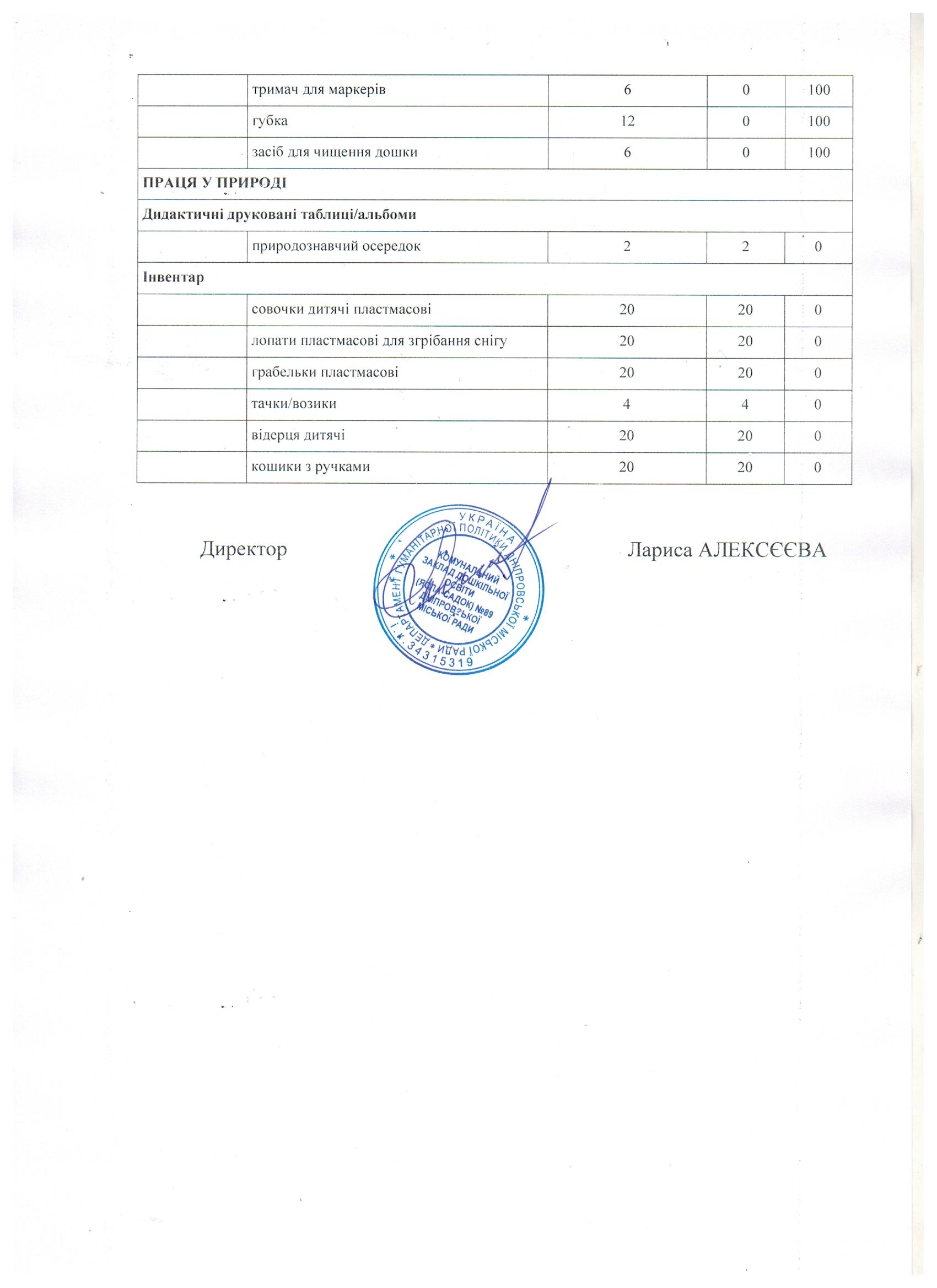 